СОДЕРЖАНИЕ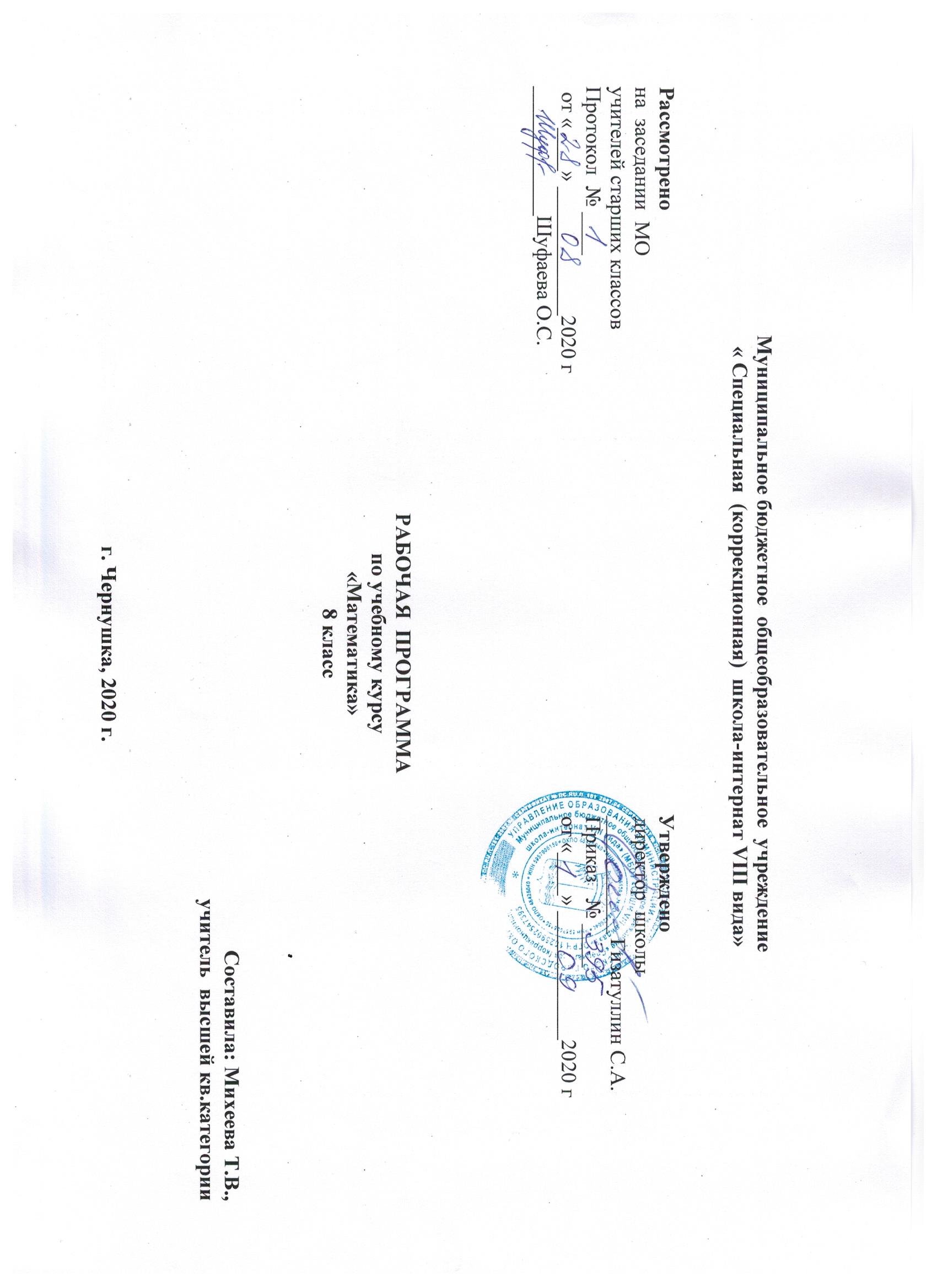 СодержаниеПояснительная записка____________________________________________ 3 - 5Содержание обучения     ___________________________________________ 6 - 7Основные требования к знаниям и умениям обучающихся_______________  8Учебно-тематическое планирование__________________________________ 9	Календарно-тематическое поурочное планирование_____________________ 10 -30Учебно-методические средства обучения рабочей программы_____________31Приложение №1 «Условные обозначения в программе»__________________ 32Приложение №2 «Проверка знаний и умений обучающихся по математике__33 - 35Пояснительная запискаСтатус документаРабочая учебная программа по математике в 8 классе специальной (коррекционной) школы VIII вида составлена на основе программы для специальной (коррекционной) образовательной школы VIII вида для 5-9 классов, сборник 1, допущена Министерством образования РФ, 2001 года под редакцией В.В.Воронковой.Структура документаРабочая программа включает пять разделов: пояснительную записку, основное содержание тем учебного курса, учебно - тематический план,  требования к уровню подготовки обучающихся, критерии и нормы оценки знаний обучающихся, список литературы.Общая характеристика предметаМатематика обладает колоссальным воспитательным потенциалом: воспитывается интеллектуальная честность, критичность мышления, способность к размышлениям и творчеству.Обучение математике во вспомогательной школе носит предметно-практический характер, тесно связанный как с жизнью и профессионально-трудовой подготовкой обучающихся, так и с другими учебными дисциплинами.Цель: овладение  навыками арифметических действий над целыми числами,  дробями и над числами, полученными при измерении величин, счета различными разрядными единицами в пределах  1 000 000; формирование таких доступных количественных, пространственных и временных представлений, которые помогут им в дальнейшем включиться в трудовую деятельность.Задачи:через обучение математике повышать уровень общего развития обучающихся вспомогательных школ и по возможности наиболее полно скорректировать недостатки их познавательной деятельности и личностных качеств;развивать речь обучающихся, обогащать её математической терминологией на уроках и внеклассных мероприятиях;формировать   умения пользоваться устными вычислительными приемами путем ежеурочного проведения устного счета;на уроках геометрии  знакомить обучающихся с геометрическими телами и их свойствами;совершенствование вычислительных умений учащихся посредством выполнения практических упражнений;воспитывать у обучающихся целеустремленность, терпение, работоспособность, настойчивость, трудолюбие, самостоятельность, прививать им навыки контроля и самоконтроля, развивать у них точность и глазомер, умение планировать работу и доводить начатое дело до завершения.воспитание интереса к математике, стремления использовать математические знания в повседневной жизни посредством использования       ИКТ, занимательных материалов, дидактических игр ;способствовать сохранению и укреплению здоровья обучающихся путем применения на уроках и внеклассных занятиях современных здоровьесберегающих технологий.Математическое образование в основной специальной (коррекционной) школе VIII вида складывается из следующих содержательных компонентов (точные названия блоков): арифметика, геометрия.Арифметика призвана способствовать приобретению практических навыков, необходимых для повседневной жизни. Она служит базой для всего дальнейшего изучения математики, способствует логическому развитию и формированию умения пользоваться алгоритмами.Геометрия – один из важнейших компонентов математического образования, необходимая для приобретения конкретных знаний о пространстве и практически значимых умений, формирования языка описания объектов окружающего мира, для развития пространственного воображения и интуиции, математической культуры, для эстетического воспитания обучающихся. Изучение геометрии вносит вклад в развитие логического мышления.Основные межпредметные связи осуществляются с уроками изобразительного искусства (геометрические фигуры и тела, симметрия), трудового обучения (построение чертежей, расчеты при построении), СБО (арифметических задач связанных с социализацией).Общая характеристика учебного процессаСогласно федеральному базисному учебному плану для образовательных специальных (коррекционных) учреждений VIII вида Российской Федерации на изучение математики на ступени основного общего образования  в 8 классе отводится  5 часов в неделю.В 8 классе из числа уроков выделяется один урок в неделю на изучение геометрического материала. Все чертежные работы выполняются с помощью инструментов на нелинованной бумаге.В рабочей программе предусмотрена дифференциация учебных требований к разным категориям детей по их обучаемости математическим знаниям и умениям. Программа определяет оптимальный объем знаний и умений по математике, который доступен большинству обучающихся. Учитывая особенности этой группы школьников, рабочая программа определила те упрощения, которые могут быть сделаны, чтобы облегчить усвоение основного программного материала. Методология преподавания математикиВ своей практике мы используем следующие методы обучения обучающихся с интеллектуальной недостаточностью на уроках математики: (классификация методов по характеру познавательной деятельности).Объяснительно-иллюстративный метод, метод при котором учитель объясняет, а дети воспринимают, осознают и фиксируют в памяти.Репродуктивный метод (воспроизведение и применение информации)Метод проблемного изложения (постановка проблемы и показ пути ее решения)Частично – поисковый метод (дети пытаются сами найти путь к решению проблемы)Исследовательский метод (учитель направляет, дети самостоятельно исследуют).Наиболее продуктивным и интересным считаем создание проблемной ситуации, исследование, поиск правильного ответа.Для развития познавательных интересов стараемся выполнять следующие условия:избегать в стиле преподавания будничности, монотонности, серости, бедности информации, отрыва от личного опыта обучающегося;не допускать учебных перегрузок, переутомления и низкой плотности режима работы использовать содержание обучения как источник стимуляции познавательных интересов;стимулировать познавательные интересы многообразием приемов занимательности (иллюстрацией, игрой, кроссвордами, задачами-шутками, занимательными упражнениями т.д.);специально обучать приемам умственной деятельности и учебной работы, использовать проблемно-поисковые методы обучения.Знания обучающегося будут прочными, если они приобретены не одной памятью, не заучены механически, а являются продуктом собственных размышлений и проб и закрепились в результате его собственной творческой деятельности над учебным материалом.В своей работе применяем эффективные формы обучения школьников с интеллектуальными нарушениями: индивидуально – дифференцированный подход, проблемные ситуации, практические упражнения. Прививаем и поддерживаем интерес к своему предмету по-разному: используем занимательные задания, загадки и ребусы, наглядные средства обучения, таблицы-подсказки.Промежуточная аттестация проводится в соответствии с Положением школы о промежуточной аттестации обучающихся, системе оценивания  знаний, умений, навыков, с Приказами и инструктивными письмами Министерства образования и науки РФ по итогам учебного года в сроки, установленные календарным учебным графиком школы, в соответствии с 273-ФЗ "Об образовании в Российской Федерации".          Периодами промежуточной аттестации в 5-9 классах являются четверти.     Основная форма промежуточной аттестации - контрольная работа.Содержание обученияПрисчитывание и отсчитывание чисел 2, 20, 200, 2000, 20000; 5, 50, 5000, 50000; 25, 250, 2500, 25000 в пределах 1000000, устно, с записью получаемых при счете чисел, с использованием счетов. Письменное сложение и вычитание чисел, полученных из измерений одной; двумя единицами стоимости, длины, массы, выраженных в десятичных дробях.Замена целых и смешанных чисел неправильными дробями. Умножение и деление обыкновенных и десятичных дробей (в том числе чисел, полученных при измерении одной, двумя единицами стоимости, длины, массы, выраженных в десятичных дробях) на однозначные, двузначные целые числа.Простые задачи на нахождение числа по одной его доле, выраженной обыкновенной или десятичной дробью, среднего арифметического двух и более чисел.Составные задачи на пропорциональное деление, на части, способом принятия общего количества за единицу.Градус. Обозначение: 1 .Градусное измерение углов. Величина острого, тупого, развернутого, полного угла. Транспортир, построение и измерение углов с помощью транспортира. Смежные углы, сумма смежных углов, углов треугольника.Построение треугольников по заданным длинам двух сторон и градусной мере угла, заключенного между ними, по длине стороны и градусной мере углов, принадлежащих к ней.Площадь. Обозначение: S. Единицы измерения площади: 1 кв.мм, (1 мм2), 1 кв.см (1 см2), 1 кв.дм 1 дм2), 1 кв.м (1 м2), 1 кв.км 1км2), их соотношения.Единицы измерения земельных площадей: 1 га, 1 а, их соотношения. Измерение и вычисление площади прямоугольника. Числа, полученные при измерении одной, двумя единицами площади, их преобразования, выражение в десятичных дробях.Длина окружности C=2 пR, сектор, сегмент. Площадь круга S=пR.Линейные, столбчатые, круговые диаграммы.Построение точки, отреза, треугольника, четырехугольника, окружности симметричной  данным относительно оси, центра симметрии.ОСНОВНЫЕ ТРЕБОВАНИЯ К ЗНАНИЯМ И УМЕНИЯМ ОБУЧАЮЩИХСЯ       знать:величину 1°;размеры прямого, острого, тупого, развернутого, полного, смежных углов,  сумму углов треугольника;элементы транспортира;единицы измерения площади, их соотношения;формулы  длины окружности, площади круга.уметь: присчитывать и отсчитывать разрядные единицы и равные числовые группы в пределах 1 000 000;выполнять сложение,  вычитание, умножение и деление на однозначное двузначное целое число натуральных чисел, обыкновенных и десятичных дробей;находить число по одной его доле, выраженной обыкновенной или десятичной дробью;находить среднее арифметическое нескольких чисел;решать арифметические задачи на пропорциональное деление;строить и измерять углы с помощью транспортира;строить треугольники по заданным длинам сторон и величине углов; вычислять площадь прямоугольника (квадрата);вычислять длину окружности и площадь круга по заданной длине радиуса;строить точки, отрезки симметричные данным относительно оси, центра симметрии. ПРИМЕЧАНИЯ0бязательноуметь выполнять четыре арифметических действия с натуральными числами в пределах 10000;  по возможности с десятичными  и обыкновенными дробями;знать наиболее употребительные единицы площади;знать размеры прямого, острого тупого угла в градусах; находить число по его половине, десятой доле;вычислять среднее арифметическое нескольких  чисел;вычислять площадь прямоугольника.УЧЕБНО-Тематическое планированиеКалендарно-тематическое поурочное планирование8 класс5 часов в неделю, всего 170 часовПо плану – 170 уроков.Фактически – 163 урока.Непроведенные – 7 уроков (резервные)                                                   Учебно-методические средства обучения рабочей программыОсновная литература для учителя:1.Перова М.Н. Методика преподавания математики в специальной (коррекционной) школе VIII вида: Учеб. для студ. дефект. фак. педвузов. —4-е изд., перераб. —М.: Гуманист. изд. центр ВЛАДОС, 2001. —408 с.: ил. —(коррекционная педагогика).2.Программы для 5-9 классов специальных (коррекционных) учреждений VIII вида: Сб.1. –М.: Гуманист. Изд. Центр ВЛАДОС, под редакцией доктора педагогических наук В.В.Воронковой, 2000. – 224 с. 3. Учебник «Математика» для 8 класса специальных (коррекционных) образовательных учреждений VIII вида под ред. В.В. Эк, Москва «Просвещение», 2005.          Дополнительная литература для учителя:1. Гончарова Л. В. Предметные недели в школе. - Волгоград. 2003.2. Катаева А. А., Стребелева Е. А. Дидактические игры и упражнения в обучении умственноотсталых дошкольников: Кн. для учителя.— М.: Просвещение,1990.— 191 с.3. Обучение детей с нарушениями интеллектуального развития: (Олигофренопедагогика): Учеб.пособие для студ. высш. пед. учеб, заведений / Б.П.Пузанов, Н.П.Коняева, Б.Б.Горскин и др.; Под ред. Б.П.Пузанова. - М.: Издательский центр «Академия», 2001. - 272 с.4.Обучение и воспитание детей во вспомогательной школе: Пособие для учителей и студентов дефектолог. ф-тов пед. ин-тов/ Под ред. В. В. Воронковой — М.: Школа-Пресс, 1994. — 416 с.5.Перова М.Н., Эк В.В. Обучение элементам геометрии во вспомогательной школе: Пособие для учителя. —М., 1992. 6.Узорова О. В., Нефедова Е. А.Контрольные и проверочные работы по математике. – М., 2008.. 7. Эк В.В. Обучение математике учащихся младших классов специальных (коррекционных) общеобразовательных учреждений VIII вида.  - М., 2005.Основная литература для обучающихся:1.Учебник «Математика» для 8 класса специальных (коррекционных) образовательных учреждений VIII вида под ред. В.В. Эк, Москва «Просвещение», 2005.Дополнительная литература для обучающихся:рабочая тетрадь по математики для обучающихся 8 классов коррекционной школы 8 вида ПРОВЕРКА ЗНАНИЙ И УМЕНИЙОБУЧАЮЩИХСЯ ПО МАТЕМАТИКЕ                       приложение №1Знания и уменияобучающихся по математике оцениваются по результатам их индивидуального и фронтального опроса, текущих и итоговых письменных работ. 1. Оценка устных ответовОценка «5»ставится обучающемуся, если он;  а) дает правильные, осознанные ответы на все поставленные вопросы, может подтвердить правильность ответа предметно-практическими  действиями, знает и умеет применять правила умеет самостоятельно оперировать изученными  математическими представлениями;  б) умеет самостоятельно,  с минимальной  помощью учителя, правильно решить задачу, объяснить ход решения;  в) умеет производить и объяснять устные  и  письменные вычисления;  г) правильно узнает и называет геометрические фигуры,  их  элементы, положение фигур по отношению друг к другу на плоскости их  пространстве,  д) правильно выполняет работы по измерению и черчению с помощью измерительного и чертежного инструментов,  умеет объяснить последовательность работы.Оценка «4» ставится обучающемуся,  если его ответ в основном  соответствует  требованиям, установленным  для оценки «5», но:   а) при ответе ученик допускает отдельные неточности,  оговорки,  нуждается  в  дополнительных  вопросах, помогающих  ему  уточнить ответ;  б)  при  вычислениях,  в  отдельных  случаях, нуждается  в дополнительных  промежуточных записях,  назывании  промежуточных  результатов  вслух,  опоре  на образы  реальных  предметов;  в)  при решении задач нуждается  в  дополнительных  вопросах  учителя,  помогающих анализу предложенной задачи  уточнению  вопросов  задачи,  объяснению выбора действий;г) с незначительной по мощью учителя правильно узнает и называет геометрические фигуры, их элементы, положение фигур на  плоскости,  в пространстве,  по отношению  друг  к  другу;  д) выполняет работы по измерению  и черчению  с недостаточной точностью.Все недочеты в работе ученик  легко исправляет  при  незначительной  помощи учителя,  сосредоточивающего внимание ученика на существенных особенностях задания,  приемах его выполнения, способах  объяснения.  Если ученик в  ходе ответа замечает  и  самостоятельно исправляет  допущенные ошибки,  то ему может быть поставлена оценка «5».Оценка «З»  ставится  обучающемуся,  если он: а)  при незначительной помощи учителя или учащихся класса дает правильные ответы  на поставленные  вопросы, формулирует правила, может их применять;  б) производит  вычисления с опорой  на различные виды счетного материала,  но с соблюдением алгоритмов действий;  в) понимает и записывает после обсуждения  решение  задачи  под руководством учителя;  г) узнает и называет геометрические  фигуры,  их элементы, положение фигур на  плоскости  и в  пространстве  со значительной  помощью учителя или учащихся,  или  с  использованием записей  и  чертежей в тетрадях,  в учебниках,  на таблицах,  с  помощью  вопросов  учителя;  д) правильно  выполняет  измерение  и черчение  после  предварительного обсуждения  последовательности работы, демонстрации приёмов  ее  выполнения. Оценка  «2»  ставится обучающемуся, если он обнаруживает,  незнание большей части программного материала не может воспользоваться помощью учителя,  других учащихся. Оценка «1»  ставится  обучающемуся в том случае,  если  он  обнаруживает  полное незнание программного материала, соответствующего его познавательным возможностям. 2. Письменная проверка знаний и умений обучающихсяУчитель проверяет и  оценивает все письменные работы обучающихся.  При оценке письменных работ используются  нормы  оценок письменных контрольных работ, при этом учитывается уровень самостоятельности ученика, особенности его развития. По своему содержанию письменные контрольные  работы  могут быть либо однородными  (только задачи,  только примеры,  только  построение геометрических фигур и т. д.), либо комбинированными,— это зависит от цели работы,  класса и объема проверяемого  материала. Объем  контрольной работы должен быть таким,  чтобы на ее выполнение обучающимся требовалось:  во втором  полугодии  I класса  25—35 мин,  во II — IV классах 25—40 мин,  в V — IХ классах 35 — 40 мин.  Причем  за указанное время обучающиеся должны не только выполнить работу,  но и успеть ее проверить.В  комбинированную контрольную работу могут быть включены:  1—3 простые задачи,  или  1—3  простые задачи и составная (начиная со II класса), или 2 составные задачи,  примеры  в  одно  и  несколько арифметических действий (в том числе и на порядок действий, начиная с III класса) математический  диктант, сравнение  чисел,  математических  выражений,  вычислительные,   измерительные задачи или другие  геометрические  задания.  При оценке письменных  работ обучающихся по математике  грубыми  ошибками следует считать:  неверное  выполнение  вычислений  вследствие  неточного применения   правил  и  неправильное  решение  задачи  (неправильный выбор, пропуск действий,   выполнение  ненужных  действий, искажение смысла  вопроса, привлечение  посторонних или потеря необходимых числовых данных),  неумение правильно выполнить измерение и построение геометрических фигур. Негрубыми ошибками считаются ошибки, допущенные в процессе списывания числовых  данных (искажение, замена), знаков  арифметических действий, нарушение в формулировке вопроса (ответа) задачи, правильности расположения записей, чертежей, небольшая неточность в измерении и черчении.Оценка не снижается за грамматические ошибки, допущенные в работе. Исключение составляют  случаи написания  тех слов и  словосочетаний,  которые широко  используются  на  уроках  математики  (названия компонентов и результатов, действий,  величин и др.).При оценке  комбинированных работ:Оценка «5»  ставится,  если вся  работа  выполнена  без ошибок.Оценка «4»  ставится,  если в работе имеются  2—3 негрубые ошибки.Оценка «3»  ставится, если решены простые задачи,  но не решена  составная  или решена одна из двух составных задач,  хотя и с негрубыми ошибками, правильно выполнена большая часть других заданий.Оценка «2»  ставится, если не решены задачи, но сделаны попытки их  решить, и выполнено  менее половины других заданий. Оценка «1»   ставится, если ученик  не приступал к решению задач;  не выполнил других заданий. При оценке работ, состоящих из примеров и других заданий,  в  которых  не предусматривается  решение задач:Оценка «5»   ставится, если все задания выполнены правильно.Оценка «4»   ставится, если допущены 1—2  негрубые ошибки.Оценка «3»   ставится, если допущены 1—2  грубые ошибки или  3—4 негрубые.Оценка «2»   ставится, если допущены  3—4  грубые  шибки и  ряд негрубых. Оценка «1»   ставится, если допущены ошибки в выполнении большей части заданий. При оценке работ, состоящих только из задач с геометрическим содержанием (решение задач на вычисление  градусной  меры углов,  площадей,  объемов и т. д.,задач на измерение  и  построение и др.):Оценка «5»   ставится, если все задачи  выполнены правильно. Оценка «4»   ставится, если допущены 1-— 2 негрубые ошибки при решении задач на вычисление или измерение,  а построение выполнено недостаточно точно. Оценка «3»   ставится, если не решена одна из двух-трех данных задач на вычисление, если при измерении допущены небольшие неточности;  если построение выполнено правильно, но допущены ошибки при  размещении чертежей на листе бумаги, а также при обозначении геометрических фигур буквами.Оценка «2»   ставится, если не решены две задачи на вычисление,  получен неверный результат при измерении или нарушена последовательность построения геометрических фигур.Оценка «1»   ставится, если не решены  две задачи на вычисление, получены неверные результаты при измерениях, не построены заданные геометрические фигура.3. Итоговая оценка знаний и умений обучающихся1. За год знания и умения обучающихся оцениваются одним баллом.2. При выставлении итоговой оценки  учитывается  как  уровень знаний ученика, так и овладёние им практическими умениями.З. Основанием для выставления  итоговой отметки служат: результаты  наблюдений учителя за повседневной  работой ученика, текущих и итоговых контрольных работ.Используемые в работе ресурсы сети Интернет:http://www.alleng.ru/edu/math1.htm     много пособий можно скачать!Министерство образования РФ: http://www.informika.ru/; http://www.ed.gov.ru/;http://www.edu.ru/.Тестирование online: 1-11 классы: http://www.kokch.kts.ru/cdo/.Педагогическая мастерская, уроки в Интернет и многое другое: http://teacher.fio.ru.Новые технологии в образовании: http://edu.secna.ru/main/.Путеводитель «В мире науки» для школьников: http://www.uic.ssu.samara.ru/~nauka/.Мегаэнциклопедия Кирилла и Мефодия: http://mega.km.ru.Сайты «Мир энциклопедий», например: http://www.rubricon.ru/;http://www.encyclopedia.ru/http://www.fipi.ru/http://www.ege.edu.ru/http://obrnadzor.gov.ru/    российскийобрнадзор, можно пройти по ссылке с fipihttp://www.edu.ru/index.php   российское образование, федеральный портал, можно пройти по ссылке с ipi, огромноеколичество материала,http://www.ege.ru/http://mathege.ru          открытый банк заданий по математикеhttp://www.proforientator. ru/ege    для классного руководителя!!! и учителя-предметника.http://www.ctege.org/http://www.edu.ru/moodle/   российское образование федеральный портал, все предметыhttp://www.rustest.ru/ege/http://www.college.ru/   платное тестирование, есть один бесплатный демотест.http://www.matematika-na.ru/5class/mat_5_11.php  задания ИКТhttp://www.kokch.kts.ru/cdo/index.htm  тестирование  ИКТhttp://shimrg.rusedu.net/category/646/1576   Шапошников, много интересногоhttp://www.uchportal.ru/load/25-1-0-11708  много всего скачать!!!http://k-yroky.ru/load/13-1-0-821    полезные разделы урок+аттестация+…http://www.it-n.ru/communities.aspx?cat_no=4460&lib_no=31650&tmpl=lib   сеть творческих учителейhttp://www.pedsovet.ru/-   новости, методика и опыт преподавания учебных предметов, педагогические технологии, учебные заведения, уровни и ступени образования, органы управления образованием, образовательные сообщества и др.http://www.uroki.ru/- для тех, кто учится и учит. - Экзамены. Тематические планы. Поурочное планирование. Методическая копилка. Информационные технологии в школе.http://www.college.ru/- стандарты образования, учебные планы, методические разработки, обмен опытом. И многое другое.http://www.festival.1september/- очень большая коллекция публикаций по методикам преподавания всех предметов школьной программы, например: преподавание математики - 583 статьи, физики - 223, русского языка - 248, литературы - 345, в начальной школе - 960, иностранных языков - 470 и т.д. по всем предметам и вопросам.  http://www.new.teacher.fio/- новости; электронный журнал "Вопросы Интернет-образования"; книги учителю; публикации. Отдельные разделы по всем предметам школьной программы (английский, астрономия, биология,...физика, химия и др.). Каждый раздел включает подборки материалов и конкретные ссылки по темам: образовательные программы по предмету; к уроку готовы; книжный компас; новости и многое другое.http://www.klyaksa.net- портал учителя информатики. На портале представлен дидактический и методический материал по предмету, разработки уроков, конспекты школьника по программированию, форум учителей, тесты on-line...http://eidos.ru/- дистанционное образование: курсы, олимпиады, конкурсы, проекты, интернет-журнал "Эйдос".style_emoticons/default/wink.gif   http://www.gotovkege.ru        много материала по направлениям подготовки, пробное тестирование по разным предметам.http://www.ucheba.ru/ege/    для выпускников и абитуриентов, руководство по профессиям.№ п/пТемаКол-во часовВ том числеВ том числеКраткое содержание      темыЖизненные  компетенцииЖизненные  компетенцииАкадемический компонентАкадемический компонентАкадемический компонент№ п/пТемаКол-во часовтеорпрак.Краткое содержание      темыЖизненные  компетенцииЖизненные  компетенцииАкадемический компонентАкадемический компонентАкадемический компонент№ п/пТемаКол-во часовтеорпрак.Краткое содержание      темыБазовыйуровеньИндивидуальныйуровеньБазовыйуровеньИндивидуальный уровеньИндивидуальный уровень1 четверть1.Повторение.431Числа целые и дробные. Сравнение чисел по величине, таблица классов и разрядов, римская нумерация.Уметь :-выполнять правила поведения и общения на уроке;-корректно вести учебный диалог;- пользоваться математическими знаниями в различных видах деятельностиУметь:-организовывать свое рабочее место;-вслушиваться в слова учителя;-работать в пареУметь: -сравнивать числа по величине целые и дробные,-составлять таблицу классов и разрядов;  -вписывать в неё числа, записывать числа римскими цифрами.Знать:-числа целые и дробные;-два вида сравнения чисел;-таблицу классов и разрядов.Уметь: -сравнивать числа по величине целые и дробные,-работать по таблице классов и разрядов по образцу; -записывать  числа римскими цифрами.Знать:-числа целые и дробные;-таблицу классов и разрядов.Уметь: -сравнивать числа по величине целые и дробные,-работать по таблице классов и разрядов по образцу; -записывать  числа римскими цифрами.Знать:-числа целые и дробные;-таблицу классов и разрядов.2.Нумерация чисел в пределах 1000000.871Десятичный состав чисел в пределах 1000000, округление чисел.Уметь:-ставить цель и организовывать ее достижение;-работать с учебником.Уметь:-правильно задавать вопросы;-работать с учебником.Уметь:-читать, записывать под диктовку числа в пределах 1000000;-применять правило округления;-присчитывать и отсчитывать разрядные единицы и равные числовые группы в пределах 1 000 000.Знать:-таблицу классов и разрядов;-счет разрядными единицами и числовыми группами; правило округления.Уметь:-читать, записывать под диктовку числа в пределах 10000;-применять правило округления до 100, 1000. -присчитывать и отсчитывать разрядными единицами.Знать:-таблицу классов и разрядов в пределах 10 000;-счет разрядными единицами ; правило округления.Уметь:-читать, записывать под диктовку числа в пределах 10000;-применять правило округления до 100, 1000. -присчитывать и отсчитывать разрядными единицами.Знать:-таблицу классов и разрядов в пределах 10 000;-счет разрядными единицами ; правило округления.3.Сложение и вычитание целых чисел и десятичных дробей.431Письменное сложение и вычитание целых чисел и десятичных дробей, решение сложных примеров и задач, работа с калькулятором.Решение  простых и составных задач.Уметь:-владеть разными видами речевой деятельности;-выступать устно о результатах своей работы.Уметь:-оценивать результаты своих действий;-работать с учебником.Уметь:-выполнять  сложение и вычитание чисел с переходом через разряд.-решать составные задачиЗнать:-приемы письменного сложения и вычитания целых чисел и десятичных дробей;-порядок действий в сложных примерах.Уметь:-выполнять сложение и вычитание в пределах 10 000-решать простые задачи.Знать:-приемы письменного сложения и вычитания целых чисел и десятичных дробей, порядок действий в сложных примерах в 3 действия.Уметь:-выполнять сложение и вычитание в пределах 10 000-решать простые задачи.Знать:-приемы письменного сложения и вычитания целых чисел и десятичных дробей, порядок действий в сложных примерах в 3 действия.4.Умножение и деление целых чисел и десятичных дробей.16142Умножение и деление на 1-значное число, на 10, 100, 1000, на круглые десятки, сотни, тысячи. Решение примеров, простых и составных арифметических задачУметь:-слушать одноклассников и принимать во внимание то, что они говорят;-самостоятельно искать, извлекать, отбирать необходимую для решения учебных задач информацию;- пользоваться математическими знаниями для решения соответствующих возрасту задач.Уметь:-понимать смысл действия учителя и учеников.-ориентироваться в информационных потоках.Уметь: -выполнять умножение и деление на однозначное число, на 10,100,1000, на круглые десятки, сотни, тысячи натуральных  чисел и десятичных дробей-решать составные задачи.  Знать:-свойства умножения и деления натуральных чисел.Уметь:-выполнять умножение и деление на однозначное число, на 10,100, на круглые десятки, сотни,  натуральных  чисел и десятичных дробей.-решать простые задачи.Знать:-свойства умножения и деления натуральных чисел.Уметь:-выполнять умножение и деление на однозначное число, на 10,100, на круглые десятки, сотни,  натуральных  чисел и десятичных дробей.-решать простые задачи.Знать:-свойства умножения и деления натуральных чисел.Геометрия1.Повторение.211Повторить название геометрических фигур, виды треугольников.Уметь:-владеть измерительными навыками, работать с инструкциями;- пользоваться измерительными навыками в различных видах деятельности.Уметь:-владеть измерительными навыками, работать с инструкциями.Уметь:-чертить геометрические фигуры.-строить отрезки заданной длины.Знать:-название геометрических фигур, виды треугольников, по длине сторон и величине углов.Уметь:-чертить геометрические фигуры по образцу,-строить отрезки заданной длины.Знать:-название основных геометрических фигур, виды треугольников по длине сторон.Уметь:-чертить геометрические фигуры по образцу,-строить отрезки заданной длины.Знать:-название основных геометрических фигур, виды треугольников по длине сторон.2.Градус. Градусное измерение углов.633Понятие «градус», измерение углов, построение углов с помощью транспортира.Уметь:-владеть способами совместной деятельности в группе умение искать и находить  компромисс.-владеть измерительными навыками, работать с инструкциями;- пользоваться измерительными навыками в различных видах деятельности.Уметь:-владеть способами совместной деятельности в группе;-владеть измерительными навыками, работать с инструкциями;- пользоваться измерительными навыками в различных видах деятельностиУметь:-пользоваться транспортиром,-строить и измерять углы с помощью транспортира. Знать:-размеры прямого, острого, тупого развернутого, смежных углов, -сумму углов треугольника, элементы транспортира.Уметь:-пользоваться транспортиром, -измерять  углы с помощью транспортира. Знать:-знать размеры прямого острого тупого угла в градусах.Уметь:-пользоваться транспортиром, -измерять  углы с помощью транспортира. Знать:-знать размеры прямого острого тупого угла в градусах.2 четверть1.Повторение.312Умножение и деление на 2-значное число. Решение сложных примеров, простых и составных арифметических задач.Уметь:-отвечать на поставленные вопросы;-владеть способами совместной деятельности в коллективе, в группеУметь:-отвечать на поставленные вопросы;-владеть способами совместной деятельностиУметь:-выполнять умножение и деление на двузначное число.-решат задачи; Знать:-порядок действий в сложных примерах.Уметь:-выполнять умножение и деление на 1-зн. Число по схеме-решать простые задачи; Знать:-порядок действий в сложных примерах из 3 действий.Уметь:-выполнять умножение и деление на 1-зн. Число по схеме-решать простые задачи; Знать:-порядок действий в сложных примерах из 3 действий.2.Обыкновенные дроби.30273Сложение и вычитание обыкновенных дробей, решение задач на нахождение дроби от числа и числа по одной его доле, решение задач на нахождение среднего арифметического.Уметь:-осознанно воспринимать информацию;-давать развернутые ответы на вопрос;-пользоваться математическими знаниями при решении соответствующих возрасту житейских задачУметь:-слушать, высказывать ответы;-выполнять правила поведения на уроке.Уметь:-выполнять сложение и вычитание обыкновенных дробей; -решать задачи на нахождение дроби от числа и числа по его доле;-решать задачи на нахождение среднего арифметического нескольких чисел.Знать:-приемы сложения и вычитания обыкновенных дробей; -приемы нахождения дроби от числа и числа по его доле; -прием нахождения  среднего арифметического нескольких чисел. Уметь:-выполнять сложение и вычитание обыкновенных дробей; -решать простые задачи на нахождение дроби от числа и числа по его половине;-решать задачи на нахождение среднего арифметического 3 чисел.Знать:-приемы сложения и вычитания обыкновенных дробей; -приемы нахождения дроби от числа и числа по его половине, десятой доле;-прием нахождения  среднего арифметического 3-х чисел. Уметь:-выполнять сложение и вычитание обыкновенных дробей; -решать простые задачи на нахождение дроби от числа и числа по его половине;-решать задачи на нахождение среднего арифметического 3 чисел.Знать:-приемы сложения и вычитания обыкновенных дробей; -приемы нахождения дроби от числа и числа по его половине, десятой доле;-прием нахождения  среднего арифметического 3-х чисел. Геометрия3.Построение отрезка, треугольника, квадрата, симметричных относительно оси, центра симметрии.321Построение отрезков, треугольников, квадратов, симметричных относительно оси, центра симметрии.Уметь:-владеть измерительными навыками;-формулировать выводы;- пользоваться измерительными навыками в различных видах деятельности.Уметь:-владеть измерительными навыками;-работать с инструкциями.Уметь:-строить геометрические фигуры, симметричные относительно оси и центра симметрии.Знать:симметричные фигуры.Уметь:-строить точки, отрезки, симметричные относительно оси и центра симметрии.Знать:симметричные фигуры.Уметь:-строить точки, отрезки, симметричные относительно оси и центра симметрии.Знать:симметричные фигуры.4.Площадь, единицы измерения площади.Площадь прямоугольника, квадрата.431Единицы измерения площади, их соотношение, вычисление площади прямоугольника, квадрата. Решение задач на вычисление площади.Уметь:-обозначать свое понимание или   непонимание по отношении к изучаемой теме;-работать с учебником;- пользоваться измерительными навыками в различных видах деятельности.Уметь:-работать с учебником;-правильно задавать вопросы.Уметь:-вычислять площадь прямоугольника, квадрата.-решать составные задачи.Знать:-единицы измерения площади, их соотношение.Уметь:-вычислять площадь прямоугольника, квадрата по формуле-решать простые задачи.Знать:-наиболее употребляемыеединицы измерения площади.Уметь:-вычислять площадь прямоугольника, квадрата по формуле-решать простые задачи.Знать:-наиболее употребляемыеединицы измерения площади.3 четверть1.Обыкновенные дроби.13112Замена целого и смешанного числа неправильной дробью, умножение и деление смешанных чисел на целое число.Решение простых и составных  задач.Уметь:-задавать вопросы к наблюдаемым фактам;-работать с разными источниками информаций;- развитие вкуса и способности использовать математические знания для творчестваУметь:-задавать вопросы к наблюдаемым фактам;-делать элементарные выводы.Уметь:-заменять целое и смешанное число неправильной дробью;-решать примеры на умножение и деление дроби на целое число;-рещать составные задачи Знать:-прием замены целого и смешанного числа неправильной дробью;-прием умножения и деления дроби на целое число.Уметь:-заменять целое  число неправильной дробью;решать примеры на умножение и деление дроби на целое число;- решать простые задачи Знать:-прием замены целого числа неправильной дробью;-прием умножения и деления дроби на целое число.Уметь:-заменять целое  число неправильной дробью;решать примеры на умножение и деление дроби на целое число;- решать простые задачи Знать:-прием замены целого числа неправильной дробью;-прием умножения и деления дроби на целое число.2.Целые числа, полученные при измерении величин и десятичные дроби.27225Замена чисел, полученных при измерении величин, десятичной дробью и наоборот, арифметические действия с числами, полученными при измерении величин, записанные десятичной дробью. Нахождение десятичной дроби от числа и числа по его десятичной дроби.Решение простых и составных задач.Уметь:-ориентироваться  в информационных потоках, выделять в них главное;      -совместно работать в паре;- пользоваться математическими знаниями в различных видах деятельностиУметь:-осознанно воспринимать информацию;-совместно работать в пареУметь:-выражать числа, полученные при измерении величин в виде десятичных дробей;-находить десятичную дробь от числа и число по его десятичной дроби;-решать составные задачи.Знать:-прием замены чисел, полученных в результате измерения величин десятичной дробью;-приемы выполнения арифметических действий с десятичными дробями.Уметь:-выражать числа, полученные при измерении величин в виде десятичных дробей;-находить десятичную дробь от числа и число по его десятичной дроби;-решать простые задачи. Знать:-прием замены чисел, полученных в результате измерения величин десятичной дробью;-приемы выполнения арифметических действий с десятичными дробями.Уметь:-выражать числа, полученные при измерении величин в виде десятичных дробей;-находить десятичную дробь от числа и число по его десятичной дроби;-решать простые задачи. Знать:-прием замены чисел, полученных в результате измерения величин десятичной дробью;-приемы выполнения арифметических действий с десятичными дробями.Геометрия1.Единицы измерения земельных площадей.541Соотношение единиц измерения земельных площадей, решение простых и составных задач. Уметь:-самостоятельно искать, извлекать, систематизировать необходимую для решения учебных задач информацию;- пользоваться математическими знаниями в различных видах деятельностиУметь:-работать в условиях разной мотивации.-оценивать результаты своих действий.Уметь:-заменять меры земельных площадей квадратными мерами и наоборот;вычислять площадь земли в га, а;-решать составные задачи.Знать:-единицы измерения земельных площадей, их соотношениеУметь:-заменять меры земельных площадей квадратными мерами и наоборот;вычислять площадь земли в га, а;-решать составные задачи.Знать:-единицы измерения земельных площадей, их соотношениеУметь:-заменять меры земельных площадей квадратными мерами и наоборот;вычислять площадь земли в га, а;-решать составные задачи.Знать:-единицы измерения земельных площадей, их соотношение2.Длина окружности, сектор, сегмент.Площадь круга.541Вычисление длины окружности, знакомство с сектором, сегментом. Площадь круга.Уметь:-обозначать свое понимание и непонимание или непонимание по отношению к изучаемой теме;-отвечать на вопросы;- развитие вкуса и способности использовать математические знания для творчестваУметь:-отвечать на вопросы;-владеть измерительныминавыками.Уметь:-вычислять длину окружности, площадь круга по заданной длине радиуса, пользоваться  формулами. Знать:-формулы длины  окружности, площади круга;что такое сектор, сегмент.Уметь:-вычислять длину окружности, площадь круга по заданной длине радиуса . Знать:-формулы длины  окружности, площади круга;что такое сектор, сегмент.Уметь:-вычислять длину окружности, площадь круга по заданной длине радиуса . Знать:-формулы длины  окружности, площади круга;что такое сектор, сегмент.4 четверть1.Арифметические действия с натуральными числами.17134Арифметические действия с числами в пределах 1000000, решение  и составление  простых и составных задач.Уметь:-владеть навыками использования иформационных устройств;-понимать смысл действия учителя и детей.Уметь:-выполнять инструкцию учителя;-последовательно излагать свои мысли в устной форме.Уметь:-производить арифметические действия с многозначными числами;-решать и составлять задачи.Знать:-числовой ряд в пределах 1000000;-алгоритмы арифметических действий с многозначными числами.Уметь:-производить арифметические действия с многозначными числами в пределе 10 000;-решать простые задачи.Знать:-числовой ряд в пределах  10 000;-алгоритмы арифметических действий с многозначными числами.Уметь:-производить арифметические действия с многозначными числами в пределе 10 000;-решать простые задачи.Знать:-числовой ряд в пределах  10 000;-алгоритмы арифметических действий с многозначными числами.2.Обыкновенные и десятичные дроби, арифметические действия с ними.15114Десятичные и обыкновенные дроби. Сложение и вычитание дробей, решение задач на нахождение числа по его доле  и доле от числа. Решение примеров, простых и составных  задач.Уметь:-задавать вопросы к наблюдаемым фактам;-слушать.готовиться к ответу.Уметь:-слушать, готовиться к ответу;-работать по инструкции.Уметь:-решать задачи на нахождение числа по его доле и доли от числа;-находить средне арифметическое чисел. Знать:-алгоритмы арифметических действий с десятичными и обыкновенными дробями.Уметь:-решать простые задачи на нахождение числа по его доле и доли от числа;находить средне арифметическое 3 чисел.Знать:-алгоритмы арифметических действий с десятичными и обыкновенными дробями.Уметь:-решать простые задачи на нахождение числа по его доле и доли от числа;находить средне арифметическое 3 чисел.Знать:-алгоритмы арифметических действий с десятичными и обыкновенными дробями.ГеометрияПовторение пройденного862Линейные, столбчатые и круговые диаграммы. Пирамида, конус, взаимное расположение. Построение отрезков, симметричных относительно оси, центра симметрии.Уметь:-владеть способами совместной деятельности в группе, умение искать и находить компромиссы;-ставить цель и организовывать ее достижение;- развитие вкуса и способности использовать математические знания для творчестваУметь:-владеть способами совместной деятельности в группе;-работать с учебником, компьютеромУметь:-строить линейную, столбчатую, круговую диаграммы;строить симметричные фигуры. Знать:виды диаграмм;симметричные предметы, геометрические тела.Уметь:-строить линейную, столбчатую, круговую диаграммы;строить симметричные фигуры. Знать:виды диаграмм;симметричные предметы, геометрические тела.Уметь:строить линейную диаграмму;строить симметричные точки, отрезки. Знать:-виды диаграмм;симметричные предметы,  некоторые геометрические тела.№ темыа№ урокаДатапланДата фактТема урокаЦели и задачи урокаТип  урокаМетоды и приёмыРабота по группамРабота по группамОборудование, дидактическийматериалЦОРКоррекционная работа№ темыа№ урокаДатапланДата фактТема урокаЦели и задачи урокаТип  урокаМетоды и приёмыI, II гр.IIIгр.Оборудование, дидактическийматериалЦОРКоррекционная работа123456789101112131 четверть- 40ч1101.09.01.09.Числа целые и дробные.Повторить и уточнить знания учащихся по теме.Урок повторенияРепродуктивный Числа целые и дробные, их различие. Числа целые и дробные, их различие.Таблицы, числовые карточки.Презентация «Страна чисел»Развитие памяти,  мышления, внимания, речи учащихся202.09.02.09.Сравнение целых и дробных чисел по величине.Повторить и закрепить приемы сравнения чисел по величине.Урок повторения и закрепленияРепродуктивный Работа над числами: сравнение целых и дробных  чисел по величине. Работа над числами: сравнение целых и дробных  чисел по величине с помощью учителя.Пример-образец.Мультимедийный учебник «Уроки Кирилла и Мефодия. Математика»Развивать связную речь, мышление через умение правильно сравнивать дес.дроби303.0903.09Таблица классов и разрядов.Повторить и закрепить поместное значение цифр числа, название классов и разрядов.Урок закрепленияРепродуктивный Работа по таблице классов и разрядов, вычерчивание таблицы классов и разрядов . Работа по таблице классов и разрядов, запись чисел в готовой таблице..Таблица классов и разрядов.Развивать долговременную память путем запоминания и воспроизведения таблицы разрядов407.09.07.09.Самостоятельная работа по теме: «Целые и  дробные числа».Проверить знания учащихся по теме:» Целые и дробные числа».Урок проверки и оценкиМетод с/рРабота по тексту с/р  1,2 группыРабота по тексту с/р 3 группыТекстыс/ р по группамКорригировать зрительное, слуховое восприятие, вычислительные навыки, логическую память, навыки самостоятельности через выполнение проверочных заданий2108.09.08.09.Получение 1000000 различными разрядными единицами.Формировать умение получать 6-зн. Числа различными разрядными единицами. Урок закреленияПрактический Работа со счетами, абаками.Работа со счетами, абаками с помощью учителя.Счеты, абаки.Мультимедийный учебник «Уроки Кирилла и Мефодия. Математика»209.09.09.09.Получение 6-значных чисел из сотен тысяч; десятков тысяч; единиц тысяч; сотен, десятков, единиц.Формировать умение получать 6-значные числа из сотен тысяч; десятков тысяч; единиц тысяч; сотен, десятков, единиц.КомбинированныйОбъяснительно-иллюстративныйРабота над числами. Работа со счетами, таблицей классов и  разрядов.Работа над числами. Работа со счетами, таблицей классов и  разрядов с помощью учителя.Счеты, арифмети-ческий ящик.Развивать долговременную память путем запоминания и воспроизведения таблицы разрядов310.09.10.09.Таблица классов и разрядов.Формировать знания о классемиллион.КомбинированныйОбъяснительно-иллюстративныйРабота по таблице классов и разрядов.Работа по таблице классов и разрядов с помощью учителя.Таблица классов и разрядов, числовые карточки.Коррекци-онная программа «Тренировка внимания»Развивать устную и письменную речь, внимание, мышление, через решение примеров4.14.09.14.09.Подготовка к контрольной работе.Повторить и закрепить умения учащихся работать с многозначными числамиУрок повторения и закрепленияПрактический5.24.09.24.09.Входная контрольная работаПроверить и оценить знания учащихсяУрок контроля и оцениванияМетод к/рКорригировать зрительное, слуховое восприятие, вычислительные навыки, логическую память, навыки самостоятельности через выполнение проверочных заданий6.28.09.28.09.Работа над ошибками.Поместное значение цифр в пределах 1 миллиона.Исправить, допущенные в к/р, ошибки.Повторить знания о поместном значении каждой из цифр в 6-значном числе.Урок повторения и закрепленияПрактический методРабота с таблицей классов, разрядов, работа над числами.Работа с таблицей классов, разрядов, работа над числами с помощью учителя.Карточка-правило.Таблица классов и разрядов.Коррекция внимания и логического мышления на основе работы над ошибками.7.15.09.15.09.Составление числа из разрядных слагаемых. Счёт равными числовыми группами.Закрепить приём составления многозначных чисел из разрядных слагаемых. Повторить умение считать равными числовыми группамиУрок повторения и закрепленияРепродуктивныйРабота над числами, составление и разложение числа.Работа над числами, составление и разложение числа.по образцуПример- образец, числовые карточки.Развивать  приемы мыслительной деятельности: анализ, синтез, обобщение при вычислениях8.16.09.16.09.Сравнение чисел по величине. Округление шестизначных чисел.Повторить и закрепить приемы сравнения чисел по величине и округления до указанного разряда.Урок повторения и закрепленияПрактическийРабота над числами, сравнение чисел по величине.Работа над числами, сравнение чисел по величине с помощью учителя.Числовые карточки.Мультимедийный учебник «Уроки Кирилла и Мефодия. Математика»Развивать устную, связную речь через решение примеров на округление9.17.09.17.09.Разложение числа на сумму разрядных слагаемых.Закрепить приём разложения многозначных чисел из разрядные слагаемые.Урок закрепленияПрактическийРабота с числами по таблице классов и разрядовРабота с числами по таблице классов и разрядов с помощью учителяЧисловые карточки, таблица классов и разрядовРазвивать внимание, мышление, через игру «Веселая полянка»1021.09.21.09.Самостоятельная работа по теме: «Нумерация чисел в пределах 1000000».Проверить ЗУН по теме: «Нумерация чисел в пределах 1000000».Урок проверки и оценкиМетод с/рРабота по тексту с/р 2 группыРабота по тексту с/р 3 группыТекст с/р по группамКорригировать зрительное, слуховое восприятие, вычислительные навыки, логическую память, навыки самостоятельности через выполнение проверочных заданий31.22.09.22.09.Работа над ошибками. Сложение и вычитание целых чисел.Исправить, допущенные в с/р, ошибки. Повторить приемы сложения и вычитания целых чисел.Урок повторения и закрепленияПрактическийРабота с числамиРабота с числами с помощью учителяПример- образец, числовые карточки.Коррекция внимания и логического мышления на основе работы над ошибками.223.09.23.09.Сложение и вычитание десятичных дробей.Формировать умение решать примеры изадачи на сложение и вычитание десятичных дробей.КомбинированныйСловесный методВыполнение сложения и вычитания десятичных дробейВыполнение сложения и вычитания десятичных дробей с помощью учителяПример- образец, числовые карточки.Видео «Десятичные дроби – история»Развивать диалогическую и монологическую речь через решение примеров329.09.29.09.Решение сложных примеров и задач.Повторить и закрепить порядок действий в сложных примерах.Урок повторения и закрепленияПрактический методРешение сложных примеров в 2 и более действий.Решение сложных примеров в  2 действия.Пример- образец, числовые карточки.Развивать внимание, мышление через упражнение «Реши по образцу»4130.1130.11Умножение целых чисел  и десятичных дробей на однозначное число.Повторить прием умножения целых чисел и десятичных дробей на 1-значное число.Урок повторения и закрепленияПрактический методРешение примеров и задач.Решение примеров и задач по образцу, с помощью учителяПример- образец, числовые карточки.Развивать мышление, память, через упражнение «Примени правила»2.01.1001.10Деление целых чисел  и десятичных дробей на однозначное число.Повторить прием деления целых чисел и десятичных дробей на 1-значное число.Урок повторения и закрепленияРепродуктивныйМультимедийный учебник «Уроки Кирилла и Мефодия. Математика»Развивать внимание, мышление через упражнение «Реши по образцу»3.05.10.05.10.Деление с остатком целых чисел и десятичных дробей.Формировать умение решать примеры и задачи на деление с остатком целых чисел и десятичных дробей.КомбинированныйОбъяснительно-иллюстративныйРешение примеров и задач..Решение примеров и задач по образцу.Пример-образец.Развивать  приемы мыслительной деятельности: анализ, синтез, обобщение, при работе с алгоритмом  деления.4.06.10.06.10.Проверка деления умножением.Формировать умение выполнять проверку деления умножением.КомбинированныйРепродуктивныйРешение примеров и задач..Решение примеров и задач с помощью учителя.Пример- образец, карточка.Развитие долговременной памяти на основе повторения пройденного материала, мышления на основе решения примеров и задач.5.07.10.07.10.Решение сложных примеров.Повторить и закрепить порядок действий в сложных примерах.Урок повторения и закрепленияПрактический методРешение сложных примеров в 3 и более действий.Решение сложных примеров в 2 действия.Краткая запись условия задачи.6.08.10.08.10.Умножение и деление на 10 целых чисел и десятичных дробей.Формировать умение выполнять умножение и деления на 10 целых чисел и десятичных дробей.КомбинированныйОбъяснительно-иллюстративныйРешение примеров и задач.Решение примеров и задач по схеме.Пример- образец.«Умножение и деление десятичных  дробей в картинках». Презентация.Коррекция внимания и логического мышления на основе работы над ошибками.7.12.10.12.10.Умножение и деление целых чисел и десятичных дробей на 100.Формировать умение выполнять умножение и деления на 100 целых чисел и десятичных дробей.КомбинированныйОбъяснительно-иллюстративныйРешение примеров и задач.Решение примеров и задач по схеме.Пример-образецРазвивать связную,  устную речь, через умение отвечать полными, развернутыми высказываниями на вопросы учителя.8.13.10.13.10.Умножение и деление на 1000 целых чисел и десятичных дробей.Формировать умение выполнять умножение и деления на 1000 целых чисел и десятичных дробей.КомбинированныйОбъяснительно-иллюстративныйРешение примеров и задач..Решение примеров и задач по схеме.Пример- карточкаРазвитие точности и четкости в записи; воспитание аккуратности.Коррекция внимания и памяти при припоминании алгоритма вычисления.9.14.10.14.10.Умножение целых чисел и десятичных дробей на круглые десятки, сотни, тысячи.Формировать умение выполнять умножение целых чисел и десятичных дробей на круглые десятки, сотни, тысячи.КомбинированныйОбъяснительно-иллюстративныйРешение примеров и задач.Решение примеров и задач с помощью учителя.Таблица- образец.Развивать устную и письменную речь, внимание, мышление, через решение примеров 1015.10.15.10.Деление на круглые десятки, сотни, тысячи целых чисел и десятичных дробей.Формировать умение выполнять деление на круглые десятки, сотни, тысячи целых чисел и десятичных дробей.КомбинированныйОбъяснительно-иллюстративныйРешение примеров и задач.Решение примеров и задач с помощью учителя.Пример- карточка.Мультимедийный учебник «Уроки Кирилла и Мефодия. Математика»Развитие точности и четкости в записи; воспитание аккуратности.Коррекция внимания и памяти при припоминании алгоритма вычисления.1119.10.19.10.Подготовка к контрольной работе.Повторить правила умножения и деления на 2-значное число.Урок повторения и закрепленияПрактический метод.Решение примеров и задач.Решение примеров и задач с помощью учителя.Таблицы.Развивать устную и письменную речь, внимание, мышление, через решение примеров 1220.10.20.10.Контрольная работа за 1 четверть.Проверить знания учащихся за 1 четверть.Урок контроля и оценкиМетод самостоятельной работы.Контрольная работа по группам.Контрольная работа по группам.Текстк/работы.Развитие точности и четкости в записи; воспитание аккуратности.Коррекция внимания и памяти при припоминании алгоритма вычисления.1321.10.21.10.Работа над ошибкамиВыявить и исправить ошибкиУрок коррекции ЗУНПрактическийРабота по плану.Работа по плану с помощью учителяПлан работы, примеры-образцыПрезентация «Зарядка для глаз»Развивать  приемы мыслительной деятельности: анализ, синтез, обобщение, 1422.10.22.10.Составление и решение задач по краткой записи.Закрепить приемы умножения и деления при решении задач.Урок повторения и закрепленияРепродуктивныйСоставление и решение составных задач.Составление и решение простых задач.Краткая запись условия задачи.15резерврезервУмножение на 2-значное число.Формировать умение умножать целые числа и десятичные дроби на 2-значное число.КомбинированныйОбъяснительно-иллюстративныйРешение примеров и задач по образцу Решение примеров и задач по образцу с помощью учителя.Пример-образец, числовые карточки-Геометрия1104.09.04.09.Геометрические фигуры. Геометрические тела.Проверить и обобщить знания учащихся по теме: «Геометрические фигуры. Геометрические тела».Урок повторения и обобщенияРепродуктивныйРабота по построению геометрических фигур.Работа по построению геометрических фигур по трафарету.Таблицы, плакат, трафарет.Презентация «Геометрические фигуры»-Активизация долговременной памяти при работе с геом. материалом; развитие пространственной ориентировки.211.09.11.09.Углы. Виды углов и треугольников.Повторить и обобщить знания учащихся по теме: «Углы и виды треугольников».Урок повторения и обощения РепродуктивныйПостроение и название углов и треугольников.Построение и название углов и треугольников с помощью учителя.Углы, треугольники, плакаты.Презентация «Геометрическое лото»-Развитие умения устанавливать связь. Развитие памяти, воображения и мышления, пространственной ориентировки2118.09.18.09.Градус. Обозначение. Градусное измерение углов.Формировать знания о «градусе», градусном измерении углов. КомбинированныйОбъяснительно-иллюстративныйНазвание углов в градусном отношении.Название углов в градусном отношенииТаблица«Виды углов».-Развитие устойчивого внимания, памяти. Коррекция и развитиеличностных качеств: усидчивости и выдержки.225.09.25.09.Транспортир. Измерение углов с помощью транспортира.Формировать знания о транспортире как приборе для измерения углов. КомбинированныйОбъяснительно-иллюстративныйРабота по измерению углов.Работа по измерению углов с помощью учителя.Транспортир, раздаточный материал.-Развитие умения устанавливать связь. Развитие памяти, воображения и мышления, пространственной ориентировки302.10.02.10.Построение углов с помощью транспортира.Учить построению углов с помощью транспортира.КомбинированныйОбъяснительно-иллюстративныйПостроение углов заданной величины.Построение углов заданной величины с помощью учителя.Транспортир, таблицы.Презентация «Зарядка для глаз»-Развитие умения устанавливать связь. Развитие памяти, воображения и мышления, пространственной ориентировки409.10.09.10.Смежные углы. Сумма смежных углов.Формировать знания  о смежных углах и их градусной мере, учить строить и называть их.КомбинированныйОбъяснительно-иллюстративный Построение и измерение смежных углов.Построение и измерение смежных углов с помощью учителя.Раздаточ-ный материал.-Развитие устойчивого внимания, памяти. Коррекция и развитиеличностных качеств: усидчивости и выдержки.516.10.16.10.Сумма углов треугольника. Построение треугольников.Учить находить сумму углов треугольника и проверять себя.КомбинированныйПрактический методПостроение треугольника, нахождение суммы его углов.Построение треугольника, нахождение суммы его углов с помощью учителя.Плакаты, таблицы.Презентация «Геометрические фигуры»-Развитие умения устанавливать связь. Развитие памяти, воображения и мышления, пространственной ориентировки623.10.23.10.Построение треугольников по заданным величинам.Учить построению треугольников по заданным величинам.Урок закрепленияПрактический методПостроение треугольников по градусной мере углов.Построение треугольников по градусной мере углов с помощью учителя.Раздаточный материал, плакат.2 четверть- 40ч11-202.11-03.1102.11-03.11Умножение на 2-значное число.Закрепить приём умножения целых чисел и десятичных дробей на 2-значное числоУрок закрепленияПрактическийРешение примеров и задач.Решение примеров и задач с помощью учителя.Пример-образецПрезентация «Зарядка для глаз»Развитие точности и четкости в записи; воспитание аккуратности.Коррекция внимания и памяти при припоминании алгоритма вычисления.305.1105.11Деление на 2-значное число. Формировать умение делить целые числа и десятичные дроби на 2-значное число.КомбинированныйОбъяснительно-иллюстративныйРешение примеров и задач по образцуРешение примеров и задач по образцу с помощью учителя.Пример-образецРазвивать устную и письменную речь, внимание, мышление, через решение примеров 409.1109.11Деление на 2-значное число.Формировать умение делить целые числа и десятичные дроби на 2-значное число.Урок закрепленияПрактическийРешение примеров и задач.Решение примеров и задач с помощью учителяПример-образецРазвитие точности и четкости в записи; воспитание аккуратности.Коррекция внимания и памяти при припоминании алгоритма вычисления.1.510.11.10.11.Составление и решение задач на пропорциональное деление.Формировать умение решать и составлять задачи на пропорциональное деление.Комбинированный Объяснительно-иллюстративныйСоставление задач по схеме, рисункуСоставление задач по схеме, рисунку с помощью учителяСхемы, рисунки к задачамРазвивать устную и письменную речь, внимание, мышление, через решение примеров 611.11.11.11.Умножение и деление на 2-значное число.Повторить и закрепить прием умножения и деления на 2-значное число.Урок повторения  и закрепленияРепродуктивныйРешение примеров и задач.Решение примеров и задач с помощью учителя.Примеры-образцы.Развитие точности и четкости в записи; воспитание аккуратности.Коррекция внимания и памяти при припоминании алгоритма вычисления.712.11.12.11.Решение сложных примеров.Повторить порядок действий в сложных примерах.Урок повторения ПрактическийРешение сложных примеров в 3 и более действий.Решение сложных примеров в 2 действия.СхемаРазвивать  приемы мыслительной деятельности: анализ, синтез, обобщение, 2.116.11.16.11.Дроби. Виды дробей.Повторить виды дробей. Урок повторения РепродуктивныйЗапись и чтение дробей.Запись и чтение дробей с помощью учителя.Таблицы дробей, модели дробей.Мультимедийный урок по теме «Дроби»Развитие точности и четкости в записи; воспитание аккуратности.Коррекция внимания и памяти при припоминании алгоритма вычисления.217.11.17.11.Основное свойство дробей.Повторить правило сокращения дробей.Урок повторенияРепродуктивныйУпражнения по сокращению дробей.Упражнения по сокращению дробей с помощью учителя.Таблицы дробей, модели дробей,образец.Развивать устную и письменную речь, внимание, мышление, через решение примеров 318.11.18.11.Выражение дробей в более крупных долях.Формировать умение выражать  дроби в более крупных долях.КомбинированныйОбъяснительно-иллюстративныйУпражнения по выражению дробей в более крупных долях.Упражнения по выражению дробей в более крупных долях с помощью учителя.Таблица, инд. карточки.Развитие точности и четкости в записи; воспитание аккуратности.Коррекция внимания и памяти при припоминании алгоритма вычисления.419.1119.11Сложение и вычитание дробей с одинаковыми знаменателями.Повторить и закрепить прием сложения и вычитания дробей с одинаковыми знаменателями.Урок  повторения и закрепления РепродуктивныйРешение примеров и задач.Решение примеров и задач с  помощью учителя.Таблица, пример-образец.Развивать устную и письменную речь, внимание, мышление, через решение примеров 523.11.23.11.Вычитание дробей из 1 и целого числа.Повторить прием вычитания их целого числа.Урок повторения и закрепленияРепродуктивныйРешение примеров и задач на вычитание дробей из 1 и целого числа.Решение примеров и задач на вычитание дробей из 1 и целого числа с помощью учителя.Таблица, пример-образецРазвитие точности и четкости в записи; воспитание аккуратности.Коррекция внимания и памяти при припоминании алгоритма вычисления.624.11.24.11.Вычитание вида 1 1/6 – 5/6.Формировать умение выполнять вычитание вида 1 1/6 – 5/6КомбинированныйОбъяснительно-иллюстративныйРешение примеров и задач.Решение примеров и задач с помощью учителя.Таблица, пример-образецРазвивать  приемы мыслительной деятельности: анализ, синтез, обобщение, 725.11.25.11.Решение примеров и задач.Закрепить приемы сложения и вычитания обыкновенных дробей.Урок закрепленияПрактическийРабота с числами, выполнение действийРабота с числами, выполнение действий с помощью учителяТаблицы, примеры-образцы.Детская энциклопедия «Кирилла и Мефодия»Развитие математического мышления; коррекция зрительного и слухового восприятия.826.11.26.11.Решение сложных примеров.Повторить порядок действий в сложных примерах.Урок повторения и закрепленияПрактическийРешение сложных примеров в 2 и более действий.Решение примеров в 2 действия.Индивидуальные  карточкиРазвитие математического мышления; коррекция зрительного и слухового восприятия.930.11.30.11.Повторение изученного материала по теме «Обыкновенные дроби» Обобщить и систематизировать знания учащихся Урок обобщения и систематизацииРепродуктивныйРабота с дробными числами, выполнение действийРабота с дробными числами, выполнение действий с помощью учителяТаблицы дробей, модели дробей,образецРазвивать диалогическую и монологическую речь через решение примеров1001.12.01.12.Контрольная работа по теме: «Обыкновенные дроби».Проверить и оценить ЗУНы учащихся по теме: «Обыкновенные дроби»Урок  контроля и оценки ЗУНовМетод самостоятельной работыРабота по тексту к/р по 1,2  группам.Работа по тексту к/р по 3  группеТекстк/работы по группамКорригировать зрительное, слуховое восприятие, вычислительные навыки, логическую память, навыки самостоятельности через выполнение проверочных заданий1102.12.02.12.Работа над ошибками.Проанализировать и исправить, допущенные в к/р ошибки.Урок коррекции ЗУНЭвристическийРабота по плану.Работа по плану с  помощью учителя.План разбора, образцыКоррекционная программа «Тренировка внимания»Коррекция внимания и логического мышления на основе работы над ошибками.1203.12.03.12.Нахождение дроби от числа.Формировать умение находить дробь от числа. КомбинированныйОбъяснительно-иллюстративныйРабота с дробными числами, выполнение действий с нимиРабота с дробными числами, выполнение действий с ними с помощью учителяТаблицы дробей, модели дробей,образецРазвитие математического мышления; коррекция зрительного и слухового восприятия.1307.12.07.12.Решение задач на нахождение дроби от числа.Закрепить прием нахождения дроби от числа.Урок закрепленияРепродуктивныйРешение задач.Решение задач с помощью учителя.Таблица.Корригировать зрительное, слуховое восприятие, вычислительные навыки, логическую память, навыки самостоятельности через выполнение проверочных заданий1408.12.08.12.Тренировочные упражнения.Закрепить прием нахождения от числа.Урок закрепленияПрактическийРешение примеров и задач.Решение примеров и задач с  помощью учителя.Таблицы, карточки.Мультимедийный учебник «Уроки Кирилла и Мефодия. Математика»Коррекция внимания и логического мышления на основе работы над ошибками.1509.12.09.12.Нахождение числа по одной его доле.Формировать умение находить  числа по одной его доле. КомбинированныйОбъяснительно-иллюстративныйРабота с дробными числами, выполнение действий с нимиРабота с дробными числами, выполнение действий с ними с помощью учителяТаблица, образец.Развивать внимание, мышление через упражнение «Реши по образцу»1610.12.10.12.Составление примеров на нахождение числа по одной его доле.Закрепить прием нахождения числа по одной его доле.Урок закрепленияПрактическийРабота с дробными числами, выполнение действий с нимиРабота с дробными числами, выполнение действий с ними с помощью учителяОбразец.Развитие математического мышления; коррекция зрительного и слухового восприятия.1714.12.14.12.Решение простых задач на нахождение числа по одной его доле, выраженной обыкновенной дробью.Закрепить прием нахождения числа по одной его доле.Урок закрепления ЗУН.РепродуктивныйРешение задачРешение задач с помощью учителя.Краткая запись задачи.Видео «Решение текстовых задач»Развитие математического мышления; коррекция зрительного и слухового восприятия.1815.12.15.12.Подготовка к контрольной работеОбобщить и систематизировать знания учащихсяУрок обобщения и систематизацииРепродуктивныйРабота с числами, выполнение действий с нимиРабота с числами, выполнение действий с ними с помощью учителяЧисловые карточки, примеры-образцы1923.12.23.12.Контрольная работа за 2 четвертьПроверить и оценить ЗУНы учащихсяУрок проверки и оценки ЗУНовМетод самостоятельной работыРабота по тексту к/р 1,2 группРабота по тексту 3 группыТекст к/рКорригировать зрительное, слуховое восприятие, вычислительные навыки, логическую память, навыки самостоятельности через выполнение проверочных заданий2024.12.24.12.Работа над ошибками. Решение примеров и задач.Проанализировать и исправить, допущенные в к/р ошибки.Урок коррекции ЗУНЭвристическийРабота с числами, выполнение действий с нимиРабота с числами, выполнение действий с ними с помощью учителяЧисловые карточки, примеры-образцыКоррекция внимания и логического мышления на основе работы над ошибками.2116.12.16.12.Решение задач на нахождение числа по его доле, выраженной десятичной дробью.Закрепить прием нахождения числа по его доле, выраженной десятичной дробью.Урок  закрепленияПрактическийРешение задач.Решение задач с помощью учителя.Краткая запись, схема к задачамМультимедийный учебник «Уроки Кирилла и Мефодия. Математика»2217.12.17.12.Составление задач по краткой записи.Формировать умение  составлять задачи, используя числовые данные.КомбинированныйОбъяснительно-иллюстративныйСоставление и решение задач по краткой записи..Составление и решение задач по краткой записи с помощью учителя.Краткая запись задачи.2321.12.21.12.Вычисление неизвестного числа.Уяснить прием нахождения неизвестного числа.Урок применения ЗУНПрактическийНахождение неизвестного числа.Нахождение неизвестного числа с  помощью учителя.Таблицы, уравнения-образцыРазвитие математического мышления. Развитие произвольного зрительного и слухового внимания, памяти на основе.2422.12.22.12.Решение задач на нахождение среднего арифметического двух и более чисел.Формировать умение решать задачи на нахождение среднего арифметического двух и более чисел.КомбинированныйОбъяснительно-иллюстративныйРешение составных задач в 2 и более действий.Решение задач в 2 действия.Образцы25- 2625.12/ резерв25.12/ резервРешение примеров и задач.Закрепить приемы решения задач.Урок закрепленияПрактический.Решение примеров и задач.Решение примеров и задач.Числовые карточки, примеры-образцыГеометрия3.106.11.06.11.Симметрия. Симметричные предметы, геометрические фигуры.Формировать знания о симметричных предметах и фигурах.КомбинированныйОбъяснительно-иллюстративныйРабота по плану.Работа по плану с помощью учителяПлакаты-Активизация долговременной памяти при работе с геом. материалом; развитие пространственной ориентировки.213.11.13.11.Построение точки, отрезка симметричных данным относительно оси, центра симметрии.Формировать умение  строить точки, отрезки, симметрично данным.КомбинированныйОбъяснительно-иллюстративныйПостроение точек. Отрезков, симметрично данным относительно оси и центра симметрии.Построение точек. Отрезков, симметрично данным относительно оси и центра симметриис помощью учителя.Таблицы.Презентация «Зарядка для глаз»-Развитие умения устанавливать связь. Развитие памяти, воображения и мышления, пространственной ориентировки320.11.20.11.Построение треугольника, четырехугольника, симметрично данным относительно оси, центра симметрии.Формировать умение строить треугольники, четырехугольники симметрично данным относительно оси и центра симметрии.КомбинированныйОбъяснительно-иллюстративныйПостроение треугольника, четырехугольникаПостроение треугольника, четырехугольника с помощью учителя.Плакаты, план построения, образец-Развитие устойчивого внимания, памяти. Коррекция и развитиеличностных качеств: усидчивости и выдержки.427.11.27.11.Площадь. Единицы измерения площади.Познакомить с понятием «площадь», единицами измерения площади.КомбинированныйОбъяснительно-иллюстративныйРабота с палеткой, единицами измерения площади.Работа с палеткой, единицами измерения площади с помощью учителя.Палетка.Таблица.-Развитие умения устанавливать связь. Развитие памяти, воображения и мышления, пространственной ориентировки504.12.04.12.Вычисление площади прямоугольника.Формировать умение вычислять площадь прямоугольника.КомбинированныйОбъяснительно-иллюстративныйВычисление площади прямоугольника.Вычисление площади прямоугольника с помощью учителя.Таблицы, формулаМатематические этюды: «Площади фигур»-Развитие умения устанавливать связь. Развитие памяти, воображения и мышления, пространственной ориентировки611.1211.12Вычисление площади квадрата.Формировать умение вычислять площадь квадрата.КомбинированныйОбъяснительно-иллюстративныйВычисление площади квадрата..Вычисление площади квадрата.с помощью учителя.Таблицы, формула-Развитие устойчивого внимания, памяти. Коррекция и развитиеличностных качеств: усидчивости и выдержки.718.1218.12Соотношение единиц измерения площади. Решение задач.Формировать умение  решать задачи по вычислению площади.КомбинированныйОбъяснительно-иллюстративныйРешение задач.Решение задач с помощью учителя.Таблицы, формула, образцы3 четверть- 50ч1.113.01.13.01.Повторение пройденного.Повторить и закрепить основное свойство дроби.Урок повторения  и закрепленияРепродуктивныйУпражнения по сокращению дробей.Упражнение по сокращению дробей помощью учителя.Таблицы, образцы сокращенияРазвитие математического мышления; воспитание аккуратности, целенаправленности.214.01.14.01.Замена целого и смешанного числа неправильной дробью.Формировать умение заменять целое и смешанное число неправильной дробью. КомбинированныйОбъяснительно-иллюстративный.Упражнения по замене целого и смешанного числа неправильной дробью.Упражнения по замене целого и смешанного числа неправильной дробью с помощью учителя.Пример-образец.Пример-карточка.Совершенствовать точность воспроизведения и восприятия.315.01.15.01.Преобразование дробей.Повторить и закрепить способы преобразования дробей.Урок повторения и закрепленияРепродуктивныйРабота с дробями по замене долей более крупными, по замене целого и смешанного числа неправильной дробью.Работа с дробями по замене долей более крупными, по замене целого и смешанного числа неправильной дробью с помощью учителя.Таблица «Дроби».Мультимедийный учебник «Уроки Кирилла и Мефодия. Математика»Развитие внимания, воспитание  наблюдательности. Коррекция памяти и логического мышления на основе игры «Сравни»416.01.16.01.Решение задач на нахождение среднего арифметического.Повторить и закрепить прием решения задач на нахождение среднего арифметического.Урок повторения и закрепления РепродуктивныйРешение задач        на нахождение среднего арифмет-огоРешение задач        на нахождение среднего арифметического с помощью учителя.Краткая запись задачи.Развивать диалогическую и монологическую речь через решение примеров520.01.20.01.Умножение дроби на целое число.Формировать умение умножать дробь на целое число.КомбинированныйОбъяснительно-иллюстративныйРешение примеров на умножение дроби на целое число.Решение примеров на умножение дроби на целое число с помощью учителяТаблица, примеры- образцыКоррекционная программа «Тренировка памяти»Воспитание целенаправленности; развитие последовательности мышления.621.01.21.01.Деление дроби на целое число.Формировать умение делить дробь на целое число.Комбинированный Объяснительно-иллюстративныйРешение примеров на деление дроби на целое число.Решение примеров на деление дроби на целое число с помощью учителя.Таблица, примеры- образцыВоспитание целенаправленности; развитие последовательности мышления.722.01.22.01.Решение примеров и задач.Закрепить приемы умножения и деления дроби на целое число.Урок закрепления ПрактическийРабота с числами и действия с нимиРабота с числами и действия с ними с помощью учителяТаблица, примеры- образцы823.01.23.01.Умножение и деление смешанного числа на целое.Формировать умение умножать и делить  смешанное числа на целое.КомбинированныйОбъяснительно-иллюстративныйРешение примеров и задач.Решение примеров и задач с помощью учителя.Образец- таблица.927.01.27.01.Тренировочные упражнения в умножении и делении смешанного числа на целое.Закрепить данный прием умножения и деления смешанного числа на целое.Урок закрепления ПрактическийРешение примеров на умножение и деление смешанного числа на целое.Решение примеров на умножение и деление смешанного числа на целое с помощью учителяИндивидуальные карточки, таблица, примеры- образцыМультимедийный учебник «Уроки Кирилла и Мефодия. Математика»Коррекция и развитие мыслительной деятельности: установление логических и причинно-следственных связей.1028.01.28.01.Решение сложных примеров.Повторить порядок действий в сложных примерах.Урок закрепленияПрактическийРешение сложных примеров в 2 и более действий. Решение примеров в 2 действия.Таблица, примеры- образцыРазвитие математического мышления. Развитие произвольного зрительного и слухового внимания, памяти на основе.1129.01.29.01.Решение примеров и задач.Закрепить навык решения задач на увеличение и уменьшение числа в несколько раз.Урок  закрепленияПрактическийРешение составных задач.Решение простых задач.КарточкиКоррекция ошибок; развитие математической речи.1230.0130.01Контрольная работа по теме:«Обыкновенные дроби».Проверить качество учащихся по теме.Урок  проверки и оценки ЗУНМетод самостоятельной работы.Контрольная работа по группам.Контрольная работа по группам.Текст к/работы.Корригировать зрительное, слуховое восприятие, вычислительные навыки, логическую память, навыки самостоятельности через выполнение проверочных заданий.1303.02.03.02.Работа над ошибками.Анализ и исправление ошибок.Урок коррекции ЗУН.ЭврестическийРабота по плану.Работа по плану с помощью учителяПлан работы по группамКоррекция внимания и логического мышления на основе работы над ошибками2.104.02.04.02.Замена чисел, полученных при измерении величин, десятичной дроби.Повторить и закрепить прием замены чисел, полученных при измерении величин десятичной дроби.Урок  повторения и закрепления РепродуктивныйУпражнения по замене именованного числа десятичной дробью.Упражнения по замене именованного числа десятичной дробью с  помощью учителя.Таблица мер.Пример-образец.Видео « Де сятичные дроби – история»Развивать  приемы мыслительной деятельности: анализ, синтез, обобщение, при работе с алгоритмом вычитания дроби из целого числа205.02.05.02.Замена десятичных дробей составным именованным числом.Закрепить прием замены десятичной дроби числом, полученным при измерении величин.Урок закрепления РепродуктивныйУпражнения по замене десятичной дроби именованным числом.Упражнения по замене десятичной дроби именованным числом с помощью учителя.Таблица мер. Пример-образец.Развивать диалогическую и монологическую речь через решение примеров306.02.06.02.Сложение и вычитание чисел, полученных при измерении величин, записанных  десятичной дробью.Формировать умение решать примеры и задачи на сложение и вычитание чисел, полученных при измерении величин, записанных  десятичной дробью.КомбинированныйОбъяснительно-иллюстративныйРабота с именованными числами и действия с нимиРабота с именованными числами и действия с ними с помощью учителяПример. Таблица мерПрезентация «Интерактивная таблица мер»Развивать  приемы мыслительной деятельности: анализ, синтез, обобщение, при работе с алгоритмом вычитания смешанных чисел410.02.10.02.Решение сложных примеров.Повторить порядок действий в сложных примерах.Урок закрепленияПрактическийРешение сложных примеров в 2 и более действий.Решение примеров в 2 действия.Примеры-образцы.Коррекция и развитие мыслительной деятельности: установление логических и причинно-следственных связей511.02.11.02.Нахождение неизвестных компонентов сложения именованных чиселФормировать умение находить неизвестные компоненты сложения именованных чиселКомбинированныйОбъяснительно-иллюстративныйРешение уравненийРешение уравнений с помощью учителя.Примеры-образцы, таблицыРазвивать  приемы мыслительной деятельности: анализ, синтез, обобщение, при решении задач и примеров612.02.12.02.Нахождение неизвестных компонентов вычитания именованных чиселФормировать умение находить неизвестные компоненты вычитания.КомбинированныйОбъяснительно-иллюстративныйРешение уравнений.Решение уравнений с помощью учителя.Примеры-образцы, таблицыМультимедийный учебник «Уроки Кирилла и Мефодия. Математика»Корригировать зрительное, слуховое восприятие, вычислительные навыки, логическую память, навыки самостоятельности через выполнение проверочных заданий713.02.13.02.Составление и решение задач по краткой записи.Формировать умение составлять и решать задачи по краткой записи КомбинированныйОбъяснительно-иллюстративныйСоставление задач по краткой записи.Составление задач по краткой записи с помощью учителя.Краткая запись задачи.Коррекция внимания и логического мышления на основе работы над ошибками817.02.17.02.Самостоятельная работа по теме: «Сложение и вычитание именованных чисел».Проверить и оценить знания по теме: «Сложение и вычитание именованных чисел».Урок проверки и оценки ЗУНМетод самостоятельной работы.Работа по тексту с/р 1,2 группыРабота по тексту с/р 3 группыТекст с/р по группам.Корригировать зрительное, слуховое восприятие, вычислительные навыки, логическую память, навыки самостоятельности через выполнение проверочных заданий.918.02.18.02.Умножение и деление чисел, полученных при измерении величин на 10, 100, 10000.Повторить и закрепить прием умножения на 10, 100, 10000.Урок повторения и закрепленияРепродуктивныйВыполнение умножения на 10, 100, 1000Выполнение умножения на 10, 100, 1000С помощью учителяТаблицы, образцы1019.02.19.02.Умножение и деление чисел, полученных при измерении величин, записанных десятичной дробью.Формировать умение умножать и делить числа, полученные при измерении величин, записанных десятичной дробью.КомбинированныйОбъяснительно-иллюстративныйВыполнение умножения и деленияВыполнение умножения и деления с помощью учителяТаблицы, образцыМультимедийный учебник «Уроки Кирилла и Мефодия. Математика»Развитие математического мышления; коррекция зрительного и слухового восприятия.1120.02.20.02.Решение сложных примеров.Закрепить приём решения сложных примеров, соблюдая порядок действийУрок закрепленияПрактический.Решение сложных примеров в 2 и более действий.Решение примеров в 2 действия.Образец, таблицаОбразец, таблицаКорригировать зрительное, слуховое восприятие, вычислительные навыки, логическую память, навыки самостоятельности через выполнение проверочных заданий1225.02.25.02.Контрольная работа по теме:«Умножение и деление чисел, полученных при измерении величин».Проверить и оценить  знания учащихся по теме: «Умножение и деление чисел, полученных при измерении величин»Урок  проверки и оценки ЗУНМетод самостоятельной работы.Работа по тексту к/р 1,2 группы.Работа по тексту к/р 3 группы.Текст к/р по группам.Корригировать зрительное, слуховое восприятие, вычислительные навыки, логическую память, навыки самостоятельности через выполнение проверочных заданий.1326.02.26.02.Работа над ошибками. Решение примеров и задачИсправить ошибки, допущенные в к/р. Выполнить подобные заданияУрок коррекции ЗУН и закрепленияЭвристическийРабота по плану.Работа по плану с помощью учителя.План работы по группамПрезентация «Зарядка для глаз»Коррекция внимания и логического мышления на основе работы над ошибками.1427.02.27.02.Замена обыкновенной дроби десятичной (1/5, ½, 1/50,  1/20,   ¼, ¾,   1/8  и наоборот.Повторить и закрепить прием замены обыкновенной дроби десятичной и наоборот.Урок повторения и закрепленияПрактическийУпражнения по замене обыкновенной дроби десятичной и наоборот.Упражнения по замене обыкновенной дроби десятичной и наоборот с помощью учителяПример- образец.Корригировать зрительное, слуховое восприятие, вычислительные навыки, логическую память, навыки самостоятельности через выполнение проверочных заданий.1502.03.02.03.Нахождение и одной и нескольких долей числа, выраженных обыкновенной и десятичной дробью.Формировать умение находить одну и несколько долей числа, выраженных обыкновенной и десятичной дробью..КомбинированныйОбъяснительно-иллюстративныйУпражнения по нахождению одной и нескольких долей числа.Упражнения по нахождению одной и нескольких долей числа с помощью учителяПример-образец.Развивать диалогическую и монологическую речь через решение примеров1603.03.03.03.Решение задач на нахождение одной или нескольких долей числа.Формировать умение решать задачи на.нахождение одной или нескольких долей числа.КомбинированныйОбъяснительно-иллюстративныйРабота по тексту задачиРабота по тексту задачи с помощью учителяПример-образец.Развитие мышления, самоконтроля.1704.03.04.03.Тренировочные упражнения по нахождению дроби от числа.Закрепить прием нахождения дроби от числа.Урок закрепленияПрактический.Решение примеров.Решение примеров с помощью учителяПример-образец.Развитие математического мышления; коррекция зрительного и слухового восприятия.1805.03.05.03.Нахождение числа по одной его доле,  выраженной обыкновенной или десятичной дробью.Формировать умение  находить число по одной его доле,  выраженной обыкновенной или десятичной дробью.КомбинированныйОбъяснительно-иллюстративныйУпражнения по нахождению числа по его доле, выраженной обыкновенной или десятичной дроби.Упражнения по нахождению числа по его доле, выраженной обыкновенной или десятичной дроби с  помощью учителя.Образец.Коррекционная программа «Тренировка внимания»Развивать диалогическую и монологическую речь через решение примеров1910.03.10.03.Решение задач на нахождение числа по его доле.Закрепить прием нахождения числа по его доле.Урок закрепленияПрактическийРешение составных задач.Решение простых задач.Развивать внимание, мышление через упражнение «Реши по образцу»2011.03.11.03.Нахождение числа по его десятичной дроби: 0,5 = 1/2;Формировать умение находить число по его десятичной дроби.КомбинированныйОбъяснительно-иллюстративныйУпражнения по нахождению числа по его десятичной дроби.Упражнения по нахождению числа по его десятичной дроби с помощью учителя.КарточкиФормирование конвергентного мышления (последовательное, однонаправленное, логическое); развитие графических умений; воспитание аккуратности.2112.03.12.03.Тренировочные упражнения по нахождению дроби от числа и числа по его доле.Закрепить прием нахождения дроби от числа и числа по его долеУрок закрепленияПрактическийВыполнение действийВыполнение действий с помощью учителяРазвитие умения устанавливать связь. Развитие памяти, воображения и мышления, пространственной ориентировки2216.03.16.03.Подготовка к контрольной работе.Повторить изученный материал.Урок обобщения и систематизацииРепродуктивныйРешение примеров и задач.Решение примеров и задач с помощью учителяРазвивать мышление, память, через упражнение «Примени правила»2318.03.18.03.Контрольная работа за 3 четвертьПроверка качества знанийУрок  проверки и оценкиМетод самостоятельной работыРабота по тексту к/р 1,2 группыРабота по тексту к/р 3 группыТекст к/р по группам.Развитие умения устанавливать связь. Развитие памяти, воображения и мышления, пространственной ориентировки2419.03.19.03.Работа над ошибками. Решение примеров и задачПровести работу по разъяснению и исправлению ошибокУрок коррекции ЗУН.ЭвристическийРешение примеров.Решение примеров по образцу.Примеры-образцыРазвивать внимание, мышление через упражнение «Реши по образцу»2515.03.15.03.Решение сложных примеров на все действия с десятичными дробямиПовторить и закрепить приемы решения сложных примеров на все действия с десятичными дробямиУрок повторения и закрепленияПрактическийРешение сложных примеров в 3 и более действий.Решение примеров в 2 действия.Образец.Загадки про время.Развивать  приемы мыслительной деятельности: анализ, синтез, обобщение, при работе с алгоритмом умножения и деления.26резерврезервРешение сложных примеров на все действия с именованными числами.Повторить и закрепить приемы решения сложных примеров на все действия с именованными числами.Урок повторения и закрепленияПрактическийВыполнение действий с именованными числамиВыполнение действий с именованными числами с помощью учителяТаблицы, примеры-образцыРазвитие долговременной памяти на основе повторения пройденного материала, мышления на основе решения задач.27резерврезервРешение примеров и задач.Закрепить умение решать примеры и задачиУрок закрепленияПрактическийРешение примеров и задач.Решение примеров и задач с помощью учителяТаблицы, примеры-образцыРазвивать силу внимания (не замечать посторонних раздражителей), через использование ИКТГеометрия117.01.17.01.Единицы измерения земельных площадей: ,  1 а. Их соотношение. Формировать знания о единицах измерения земельных площадей.КомбинированныйОбъяснительно-иллюстративныйРабота с таблицей мер земельных площадей.Работа с таблицей мер земельных площадей с помощью учителя.Таблица мер.Видеоролик «Вычисление площадей в древности»Активизация долговременной памяти при работе с геом. материалом; развитие пространственной ориентировки.224.01.24.01.Преобразование чисел, полученных при измерении площадей.Формировать умения   преобразовывать числа, полученные в результате измерения площадей.КомбинированныйОбъяснительно-иллюстративныйУпражнения по преобразованию чисел.Упражнения по преобразованию чисел с помощью учителя.Таблица соотношения мер.Развитие умения устанавливать связь. Развитие памяти, воображения и мышления, пространственной ориентировки331.01.31.01.Арифметические действия с числами, полученными при измерении площадей.Формировать умения выполнять арифметические действия с числами, полученными в результате измерения площадей.КомбинированныйОбъяснительно-иллюстративныйРабота с числами, полученными при измерении площадиРабота с числами, полученными при измерении площади с помощью учителяТаблица соотношения мер.Развитие умения устанавливать связь. Развитие памяти, воображения и мышления, пространственной ориентировки407.02.07.02.Решение задач на вычисление площади.Формировать умения решать задачи на вычисление площади жилых помещений.Урок закрепленияРепродуктивныйРешение задач.Решение задач с  помощью учителя.Активизация долговременной памяти при работе с геом. материалом; развитие пространственной ориентировки.514.02.14.02.Составление задач на вычисление площади по рисунку.Формировать умение составлять задачи по рисунку.КомбинированныйОбъяснительно-иллюстративныйСоставление и решение задач.Составление и решение задач с  помощью учителя.Рисунки к задачамРазвитие умения устанавливать связь. Развитие памяти, воображения и мышления, пространственной ориентировки621.02.21.02.Длина окружности. Вычисление длины окружности по формуле.Формировать умение   вычислять длину окружности по формуле.КомбинированныйОбъяснительно-иллюстративныйРабота по вычислению длины окружности.Работа по вычислению длины окружности по образцу с помощью учителяКруг, сантиметр, лента.Видеоролик «Круг. Окружность»Развитие умения устанавливать связь. Развитие памяти, воображения и мышления, пространственной ориентировки728.02.28.02.Сектор. Сегмент.Формировать знания о  «секторе», «сегменте» круга.КомбинированныйОбъяснительно-иллюстративныйПрактическая работа по вычерчиванию сектора, сегмента.Практическая работа по вычерчиванию сектора, сегмента с помощью учителя.Чертежи-образцы, рисунки по темеАктивизация долговременной памяти при работе с геом. материалом; развитие пространственной ориентировки.806.03.06.03.Площадь круга. Вычисление площади круга.Формировать  умение вычислять площадь круга по формуле.КомбинированныйОбъяснительно-иллюстративныйВычисление площади круга по формуле.Вычисление площади круга по формуле.ТаблицыРазвитие умения устанавливать связь. Развитие памяти, воображения и мышления, пространственной ориентировки913.0313.03Обобщение изученного в 3 четверти материалаПовторить изученный в 3 четверти материал.Урок обобщения и систематизацииРепродуктивныйРабота по вычислению площади круга, длины окружности по формулам, по преобразованию единиц земельных площадей.Работа по вычислению площади круга, длины окружности по формулам, по преобразованию единиц земельных площадей с  помощью учителя.Индивидуальные карточки единиц.Мультимедийный учебник «Уроки Кирилла и Мефодия. Математика»Активизация долговременной памяти при работе с геом. материалом; развитие пространственной ориентировки.1020.0320.03Самостоятельная работа по изученному в 3 четверти материалуПроверить и оценить ЗУН по изученному в 3 четверти материалу.Урок  проверки и оценкиМетод самостоятельной работы.Работа по тексту с/р 1,2 группы.Работа по тексту с/р 3 группы.Текст с/р по группам.Корригировать зрительное, слуховое восприятие, вычислительные навыки, логическую память, навыки самостоятельности через выполнение проверочных заданий.4 четверть- 40ч1.107.04.07.04.Виды чисел. Таблица классов и разрядов.Повторить виды чисел, их состав. Закрепить умение работать с таблицей классов и разрядовУрок повторения и закрепленияРепродуктивныйРабота с числами, таблицей классов и разрядов.Работа с числами, таблицей классов и разрядов с помощью учителяТаблица классов и разрядов.Числовые карточки.Развитие точности и четкости в записи; воспитание аккуратности.Коррекция внимания и памяти при припоминании алгоритма вычисления.208.04.08.04.Сравнение чисел по величине.Закрепить прием сравнения целых и дробных чисел.Урок закрепления Репродуктивный.Сравнение чисел по величине.Сравнение чисел по величине с помощью учителяЧисловые карточкиРазвивать устную и письменную речь, внимание, мышление, через решение примеров 309.04.09.04.Решение простых задач.Повторить прием решения простых задач.Урок повторения  ПрактическийРешение задач.Решение задач с помощью учителяСхема решения простой задачи.Развитие точности и четкости в записи; воспитание аккуратности.Коррекция внимания и памяти при припоминании алгоритма вычисления.413.04.13.04.Составление и  решение задач по подобию.Формировать умение составлять задачи,  используя опыт из своей жизни.КомбинированныйОбъяснительно-иллюстративныйАнализ условия задачи;  решение задач.Составление и решение задач с помощью учителя.Задачи практического содержания, карточки.Коррекци-онная программа «Тренировка внимания»Развивать устную и письменную речь, внимание, мышление, через решение примеров 514.04.14.04.Сложение и вычитание многозначных чисел.Повторить алгоритмы  сложения и вычитания многозначных чисел.Урок повторенияПрактическийРешение примеров.Решение примеров по образцам, с помощью учителяПримеры-образцыРазвитие точности и четкости в записи; воспитание аккуратности.Коррекция внимания и памяти при припоминании алгоритма вычисления.615.04.15.04.Нахождение неизвестных компонентов сложения и вычитания.Повторить  прием нахождения неизвестных компонентов сложения и вычитания.Урок повторенияПрактическийРешение уравненийРешение уравнений по образцу, с помощью учителяПлакаты, уравнения-образцыРазвивать  приемы мыслительной деятельности: анализ, синтез, обобщение, 716.04.16.04.Решение задач на нахождение неизвестного числа. Повторить и закрепить прием решения задач с помощью уравненийУрок повторения и закрепленияРепродуктивныйРешение задач с помощью уравнений.Решение задач по образцу, с помощью учителяПлакаты, уравнения-образцыРазвитие точности и четкости в записи; воспитание аккуратности.Коррекция внимания и памяти при припоминании алгоритма вычисления.820.04.20.04.Умножение целых чисел на 2-значное число.Закрепить алгоритм умножения на 2-значное число целых чиселУрок закрепления РепродуктивныйРешение примеров.Решение примеров с помощью учителя.Примеры-образцы, таблицаРазвивать устную и письменную речь, внимание, мышление, через решение примеров 921.04.21.04.Решение задач по теме: «Умножение чисел на 2-значное число»Закрепить прием решения задач на умножение целых 2-значное число.Урок закрепленияПрактическийРешение составных задач.Решение простых задач.Таблица, краткая запись задач.Развитие точности и четкости в записи; воспитание аккуратности.Коррекция внимания и памяти при припоминании алгоритма вычисления.1022.04.22.04.Деление на 2-значное число целых чисел.Повторить алгоритм деления целых чисел  на 2-значное число.Урок повторенияРепродуктивныйРешение примеров.Решение примеров по образцу, с помощью учителяТаблица, образец.Мультимедийный учебник «Уроки Кирилла и Мефодия. Математика»Развивать устную и письменную речь, внимание, мышление, через решение примеров 1123.04.23.04.Составление и решение задач на деление по содержанию, на равные части, на кратное сравнение чисел.Формировать умение составлять задачи, используя числовые данные.КомбинированныйОбъяснительно-иллюстративныйСоставление и решение задач.Составление и решение задач с помощью учителя.Краткая запись задачи.Развитие точности и четкости в записи; воспитание аккуратности.Коррекция внимания и памяти при припоминании алгоритма вычисления.1227.04.27.04.Решение примеров на деление с остаткомЗакрепить прием проверки деления умножением.Урок закрепленияПрактический.Решение примеров и задач.Решение примеров и задач с помощью учителя.Индивидуальные карточки.Развитие точности и четкости в записи; воспитание аккуратности.Коррекция внимания и памяти при припоминании алгоритма вычисления.2.128.04.28.04.Умножение  на 2-значное число десятичных и обыкновенных дробей.Закрепить прием умножения дробей на 2-значное число.Урок  закрепленияРепродуктивныйРешение примеров и задач.Решение примеров и задач с  помощью учителя.Таблица, пример-образецМультимедийный учебник «Уроки Кирилла и Мефодия. Математика»Развивать устную и письменную речь, внимание, мышление, через решение примеров 229.04.29.04.Деление на 2-значное число десятичных и обыкновенных дробей.Закрепить прием деления дробей на 2-значное число.Урок закрепленияРепродуктивныйРешение примеров и задач.Решение примеров и задач с  помощью учителя.Таблица, пример-образецРазвитие точности и четкости в записи; воспитание аккуратности.Коррекция внимания и памяти при припоминании алгоритма вычисления.330.04.30.04.Тренировочные упражнения.Закрепить приемы умножения и деления на 2-значное число.Урок закрепления Практический.Решение примеров и задач.Решение примеров и задач с помощью учителяТаблица, пример-образецРазвивать устную и письменную речь, внимание, мышление, через решение примеров 429.04.29.04.Подготовка к контрольной работе.Повторить изученный материал.Урок обобщения и систематизацииРепродуктивныйРешение примеров и задач.Решение примеров и задач с  помощью учителя.Таблица, пример-образецРазвитие точности и четкости в записи; воспитание аккуратности.Коррекция внимания и памяти при припоминании алгоритма вычисления.530.04.30.04.Самостоятельная  работа по теме: «Арифметические действия с целыми  и дробными числами».Проверить и оценить ЗУН по теме: «Арифметические действия с целыми  и дробными числами».Урок  проверки и оценкиМетод самостоятельной работы.Работа по тексту к/р 1,2 группыРабота по тексту к/р 3 группыТекстк/р  по группам.Корригировать зрительное, слуховое восприятие, вычислительные навыки, логическую память, навыки самостоятельности через выполнение проверочных заданий.606.05.06.05.Решение сложных примеров с десятичными дробями.Закрепить прием решения сложных примеров с десятичными дробями, соблюдая порядок действийУрок повторения и закрепленияРепродуктивный Решение сложных примеров в 2 и более действий. Решение примеров в 2 действия.Индивидуальные карточки, таблицаМультимедийный учебник «Уроки Кирилла и Мефодия. Математика»Развитие точности и четкости в записи; воспитание аккуратности.Коррекция внимания и памяти при припоминании алгоритма вычисления.707.05.07.05.Решение сложных примеров с обыкновенными дробями.Закрепить прием решения сложных примеров с обыкновенными дробями, соблюдая порядок действийУрок повторения и закрепленияРепродуктивныйРешение сложных примеров в 2 и более действий.Решение примеров в 2 действия.Индивидуальные карточки, таблицаРазвивать устную и письменную речь, внимание, мышление, через решение примеров 808.05.08.05.Решение задач на нахождение дроби от числа.Закрепить прием нахождения дроби от числа.Урок закрепления Репродуктивный.Решение задач.Решение задач с помощью учителя.Таблица-схема, образецРазвитие точности и четкости в записи; воспитание аккуратности.Коррекция внимания и памяти при припоминании алгоритма вычисления.912.05.12.05.Решение задач на нахождение числа по его доле.Закрепить прием нахождения числа по его доле.Урок закрепленияРепродуктивныйРешение задач.Решение задач с помощью учителя.Краткая запись задачи.Развивать устную и письменную речь, внимание, мышление, через решение примеров 10-1113 /14.05.13 /14.05.Проверка деления с остатком (на 2-значное число).Повторить и закрепить умение выполнять проверку деления с остатком.Урок повторения и закрепленияРепродуктивныйРешение примеров на деление с остатком.Решение примеров на деление с остатком с помощью учителя.Таблица, пример-образец.Развивать  приемы мыслительной деятельности: анализ, синтез, обобщение, 114Резерв РезервПодготовка к контрольной работе за годОбобщить и систематизировать знания учащихсяУрок обобщения и систематизацииРепродуктивныйРешение примеров и задач.Решение примеров и задач с помощью учителяИндивидуальные карточки, таблицаРазвитие точности и четкости в записи; воспитание аккуратности.Коррекция внимания и памяти при припоминании алгоритма вычисления.15Резерв РезервКонтрольная работа за годПроверить и оценить ЗУНы учащихсяУрок  проверки и оценкиМетод самостоятельной работы.Работа по тексту к/р 1,2 группыРабота по тексту к/р 3 группыТекст к/р по группам.Корригировать зрительное, слуховое восприятие, вычислительные навыки, логическую память, навыки самостоятельности через выполнение проверочных заданий.16Резерв РезервРабота над ошибками. Решение примеров и задачАнализ и исправление ошибок, допущенных в к/р.Урок коррекции ЗУН.ЭвристическийРабота по плану.Работа по плану с помощью учителяПлан работы по группамКоррекция внимания и логического мышления на основе работы над ошибками.17-1918-19-21.0518-19-21.05Решение задач на движение.Повторить и закрепить умение решать задачи на движениеУрок повторения и закрепленияРепродуктивныйРабота с формулами, решение задачРабота с формулами, решение задач с помощью учителяУчебник, формулыМультимедийный учебник «Уроки Кирилла и Мефодия. Математика»2020.05.20.05.Составление и решение задач на движение по таблицеФормировать прием составления и решения задач на движение по исходным даннымКомбинированныйОбъяснительно-иллюстративныйРешение задач по таблице с помощью формулРешение задач по формулам с помощью учителя.Формулы на нахождение скорости, времени, расстояния.2125.05.25.05.Решение примеров и задачАнализ и исправление ошибок, допущенных в к/рУрок коррекции ЗУНПрактическийРешение подобных заднийРешение подобных заданий с помощью учителяУчебник, примеры-образцы, таблица210-1126.05. / 27.0526.05. / 27.05Решение сложных примеров и задач с целыми числами и десятичными дробями.Закрепить умение решать сложные примеры и задачи с целыми числами и десятичными дробямиУрок закрепленияПрактическийРешение сложных примеров в 2 и более действий.Решение примеров в 2 действия.Индивидуальные карточки.Мультимедийный учебник «Уроки Кирилла и Мефодия. Математика»1228.05.28.05.Повторения изученного в 4 четверти материала.Обобщить и систематизировать изученный в 4 четверти материалаУрок обобщения и систематизации РепродуктивныйРешение примеров и задач.Решение примеров и задач с помощью учителяУчебник, примеры-образцы, таблицаГеометрия1110.04.10.04.Линейные и столбчатые диаграммы.Формировать знания о линейных и столбчатых диаграммах; их применениеКомбинированныйОбъяснительно-иллюстративныйПостроение диаграмм.Построение диаграмм с помощью учителя.таблицы.Активизация долговременной памяти при работе с геом. материалом; развитие пространственной ориентировки.217.04.17.04.Круговые диаграммы. Формировать знания о   «круговых диаграммах».КомбинированныйОбъяснительно-иллюстративныйПостроение диаграмм..Построение диаграмм..таблицы.Презентация «Зарядка для глаз»Развитие умения устанавливать связь. Развитие памяти, воображения и мышления, пространственной ориентировки324.04.24.04.Геометрические фигуры и тела. Куб, брус.Повторить элементы куба, бруса.Урок повторения РепродуктивныйПостроение геометрических фигур..Построение геометрических фигур..Куб, брус.Плакат.Развитие умения устанавливать связь. Развитие памяти, воображения и мышления, пространственной ориентировки408.05.08.05.Пирамида. Конус.Взаимное расположение прямых на плоскости.Повторить элементы пирамиды, конуса.Урок повторения Репродуктивный.Построение прямых на плоскости.Построение прямых на плоскости с помощью учителя.Геометрические тела: пирамида, конус.Таблица.Презентация геометрические фигуры и тела.Активизация долговременной памяти при работе с геом. материалом; развитие пространственной ориентировки.515.05.15.05.Построение треугольников по заданным параметрам.Закрепить приемы построения треугольника.Урок закрепления Практический Построение треугольников.Построение треугольников по образцу.Таблица.Развитие умения устанавливать связь. Развитие памяти, воображения и мышления, пространственной ориентировки622.05.22.05.Построение симметричных фигур относительно оси и центра симметрии.Повторить приём построения симметричных фигурУрок повторения ПрактическийРабота по плану.Работа по плану с помощью учителя.Образец.Развитие умения устанавливать связь. Развитие памяти, воображения и мышления, пространственной ориентировки729.0529.05Построение треугольника, отрезка,  симметричных относительно оси и центра симметрии.Закрепить прием построения симметричных геометрических фигур.Урок закрепленияПрактическийПостроение отрезка, треугольника, симметричных относительно оси центра симметрии..Построение отрезка, треугольника, симметричных относительно оси центра симметрии с  помощью учителя.Плакат-образец.Презентация «Зарядка для глаз»Активизация долговременной памяти при работе с геом. материалом; развитие пространственной ориентировки.8резерврезервСамостоятельная работа за 4 четвертьПроверить и оценить ЗУН учащихся за 4 четвертьУрок проверки и оценкиМетод самостоятельной работыРабота по тексту с/р 1, 2 группыРабота по тексту с/р 3 группыТекст с/рКорригировать зрительное, слуховое восприятие, вычислительные навыки, логическую память, навыки самостоятельности через выполнение проверочных заданий.